คำอธิบายประกอบตัวชี้วัดประกอบการจัดทำข้อตกลงการปฏิบัติงานของส่วนงาน (PA) ปีงบประมาณ พ.ศ.2562ตัวชี้วัดที่ 1.1 จำนวนเงินทุนสนับสนุนการวิจัยในปีงบประมาณต่อจำนวนบุคลากรสายวิชาการหน่วยนับ: บาท/คนปีที่เก็บข้อมูล: ปีงบประมาณ 2562ตัวชี้วัดที่ 1.2 จำนวนบทความตีพิมพ์ในวารสารวิชาการระดับนานาชาติที่เป็นที่ยอมรับต่อจำนวนบุคลากรสายวิชาการในแต่ละปีปฏิทินหน่วยนับ: (ฉบับ) ชิ้น/คนปีที่เก็บข้อมูล: ปีปฏิทิน พ.ศ. 2562 (ค.ศ. 2019) (ม.ค.-เดือนที่ต้องการใช้ข้อมูล) ปีปฏิทิน (การนับจำนวนผลงานตีพิมพ์ฯ ให้ใช้ข้อมูลผลการนับสิ้นสุด ณ เดือนที่ต้องการใช้ข้อมูล) ตัวชี้วัดที่ 1.3 จำนวนดัชนีการอ้างอิง/ต่อบทความวิจัยใน 5 ปีหน่วยนับ: (ฉบับ) ครั้ง/ชิ้นปีที่เก็บข้อมูล: ปีปฏิทิน พ.ศ.2556-2560 (ค.ศ.2013-2017)ตัวชี้วัดที่ 1.4 จำนวนสัญญาโครงการวิจัยที่มีการถ่ายทอดเทคโนโลยีหรือองค์ความรู้ต่อภาครัฐ/เอกชนหน่วยนับ: ฉบับ/ปีปีที่เก็บข้อมูล: ปีงบประมาณ พ.ศ. 2561ตัวชี้วัดที่ 1.5 ระดับความพึงพอใจของแหล่งทุนภาครัฐในแต่ละปีงบประมาณหน่วยนับ: ระดับ (เต็ม 5)ปีที่เก็บข้อมูล: ปีงบประมาณ 2561ผู้รับผิดชอบตัวชี้วัด: กองบริหารงานวิจัยตัวชี้วัดที่ 1.6 แสดงถึงประโยชน์จากผลกระทบของงานวิจัยต่อสังคมไทย/สังคมโลกในช่วง 3 ปีที่ผ่านมาหน่วยนับ: เชิงอรรถ (Descriptive)ปีที่เก็บข้อมูล: ปีปฏิทิน พ.ศ. 2560-2562ผู้รับผิดชอบตัวชี้วัด: กองบริหารงานวิจัยPA เพิ่มเติมด้านการวิจัยตัวชี้วัดที่ 1.7 จำนวนเงินจากการรับจ้างวิจัย (Contracted Research) (ไม่นับการบริการวิชาการ เช่น เป็นที่ปรึกษา ออกแบบ วางระบบ ฝึกอบรม สัมมนา หรือ การวิเคราะห์ทางห้องปฏิบัติการ เป็นต้น) แบ่งเป็น- โครงการที่ต่ำกว่า 2 ล้านบาท- โครงการที่สูงกว่า 2 ล้านบาทหน่วยนับ: บาทปีที่เก็บข้อมูล: ปีงบประมาณ 2562ตัวชี้วัดที่ 1.8 จำนวนผลงานวิจัยที่ได้รับการตีพิมพ์ในวารสารระดับชาติหน่วยนับ: เรื่อง (ไม่นับซ้ำ)ปีที่เก็บข้อมูล: ปีปฏิทิน พ.ศ.2562 (ค.ศ. 2019) (การนับจำนวนผลงานตีพิมพ์ฯ ให้ใช้ข้อมูลผลการนับสิ้นสุด ณ เดือน ที่ต้องการใช้ข้อมูล)ผู้รับผิดชอบตัวชี้วัด: กองบริหารงานวิจัยตัวชี้วัดที่ 1.9 ค่า h-index ของส่วนงานหน่วยนับ: จำนวนปีที่เก็บข้อมูล: ปีปฏิทิน ระยะเวลา 5 ปี ย้อนหลัง พ.ศ.2556-2560 (ค.ศ. 2013-2017)ผู้รับผิดชอบตัวชี้วัด: กองบริหารงานวิจัยตัวชี้วัดที่ 1.10	 จำนวนผลงานวิจัยที่ก่อให้เกิดทรัพย์สินทางปัญญา		1.10.1 จำนวนผลงานวิจัยที่ก่อให้เกิดทรัพย์สินทางปัญญาที่ได้รับจดในปีนั้นๆ		1.10.2 จำนวนผลงานวิจัยที่ก่อให้เกิดทรัพย์สินทางปัญญาที่อยู่ในระหว่างดำเนินการยื่นขอจดทะเบียน1.10.3 จำนวนทรัพย์สินทางปัญญาที่นำไปใช้ประโยชน์เชิงพาณิชย์ หรือเพื่อชุมชน สังคม และรายได้ที่เกิดจากทรัพย์สินทาง          ปัญญาหน่วยนับ: ชิ้น/เรื่องปีที่เก็บข้อมูล: ปีงบประมาณ 2562 (เดือน ต.ค. 61 – ก.ย. 62)ตัวชี้วัดที่ 1.11	จำนวนผลงานวิจัยใหม่ที่นำไปสู่การปรับนโยบายการบริหารระดับส่วนงาน กระทรวง หรือระดับประเทศ และที่มีผลกระทบต่อสังคมหน่วยนับ: ชิ้น (ไม่นับซ้ำ)ปีที่เก็บข้อมูล: ปีงบประมาณ 2561 (เดือน ต.ค. 60 – ก.ย. 61)ผู้รับผิดชอบตัวชี้วัด: กองบริหารงานวิจัยตัวชี้วัดที่ 1.12	 สัดส่วนของผลงานวิจัยที่ได้รับการตีพิมพ์ในวารสารวิชาการระดับชาติต่อจำนวนบุคลากรสายวิชาการหน่วยนับ: เรื่อง/คนปีที่เก็บข้อมูล: ปีปฏิทิน พ.ศ. 2562 (ค.ศ. 2019) (ม.ค.-เดือนที่ต้องการใช้ข้อมูล)(การนับจำนวนผลงานตีพิมพ์ฯ ให้ใช้ข้อมูลผลการนับสิ้นสุด ณ เดือนที่ต้องการใช้ข้อมูล) ตัวชี้วัดที่ 1.13	 จำนวนบุคลากรสายวิชาการตำแหน่งอาจารย์ (จำแนกตามตำแหน่งวิชาการ)อาจารย์ผู้ช่วยศาสตราจารย์รองศาสตราจารย์ศาสตราจารย์หน่วยนับ: คนปีที่เก็บข้อมูล: ปีงบประมาณ 2562 (เดือน ต.ค. 61 – ก.ย. 62)ตัวชี้วัดที่ 1.14 สัดส่วนร้อยละ อาจารย์ : ผศ. : รศ. : ศ.หน่วยนับ: -ปีที่เก็บข้อมูล: ปีงบประมาณ 2562 (เดือน ต.ค. 61 – ก.ย. 62)ผู้รับผิดชอบตัวชี้วัด: กองทรัพยากรบุคคลตัวชี้วัดที่ 2.1 หลักสูตรที่ได้รับการตรวจประเมิน/รับรองคุณภาพตามมาตรฐานสากลหน่วยนับ: ร้อยละปีที่เก็บข้อมูล: ปีการศึกษา 2561 (ส.ค. 2561 – ก.ค. 2562)ตัวชี้วัดที่ 2.2 ผลการประเมินความพึงพอใจในภาพรวม และคุณภาพบัณฑิตตามคุณลักษณะบัณฑิตที่พึงประสงค์ หน่วยนับ: ระดับ (เต็ม 5)ปีที่เก็บข้อมูล: ปีการศึกษา 2561 (เก็บข้อมูลจากผู้สำเร็จการศึกษาในปีการศึกษา 2560)ช่วงระยะเวลาการเก็บข้อมูลแบบประเมิน: ส.ค. 2561 – ก.ย. 2562ระดับปริญญาตรีระดับบัณฑิตศึกษาตัวชี้วัดที่ 2.3 อัตราการได้งานทำตรงสายวิชาชีพ/ประกอบอาชีพอิสระ/ศึกษาต่อของบัณฑิตภายใน 1 ปี  (จำแนกตามสาขาวิชา)-	สาขาวิทยาศาสตร์สุขภาพ-	สาขาวิทยาศาสตร์เทคโนโลยี-	สาขามนุษยศาสตร์-สังคมศาสตร์หน่วยนับ: ร้อยละปีที่เก็บข้อมูล: ปีการศึกษา 2561 (ส.ค. 2561 – ก.ค. 2562) โดยเก็บข้อมูลจากผู้สำเร็จการศึกษาในปีการศึกษา 2560ช่วงระยะเวลาการเก็บข้อมูลแบบประเมิน: ปีการศึกษา 2561 (ส.ค. 2561 – ก.ค. 2562)ระดับปริญญาตรีบัณฑิตสามารถเข้าระบบแบบประเมินออนไลน์ได้ที่ : ระดับบัณฑิตศึกษาบัณฑิตสามารถเข้าระบบแบบประเมินออนไลน์ได้ที่ : ตัวชี้วัดที่ 2.4 การตีพิมพ์หรือเผยแพร่ผลงานของผู้สำเร็จการศึกษาระดับบัณฑิตศึกษา                        ร้อยละของการตีพิมพ์หรือเผยแพร่ผลงานของผู้สำเร็จการศึกษาระดับปริญญาโทร้อยละของการตีพิมพ์หรือเผยแพร่ผลงานของผู้สำเร็จการศึกษาระดับปริญญาเอกเฉพาะในฐานข้อมูล Scopus หรือ Web of Science เท่านั้นหน่วยนับ: ร้อยละ ปีที่เก็บข้อมูล: ปีการศึกษา 2561 (ส.ค. 2561 – ก.ค. 2562)ตัวชี้วัดที่ 2.5 ร้อยละของศิษย์เก่าที่ร่วมพัฒนาส่วนงาน/มหาวิทยาลัย (Alumni Engagement Index)หน่วยนับ: ร้อยละปีที่เก็บข้อมูล: ปีงบประมาณ 2562รายละเอียด :หลักการเสริมสร้างความผูกพันของศิษย์เก่าPA เพิ่มเติมด้านการศึกษาตัวชี้วัดที่ 2.6 อัตราการเรียนจบในวงรอบหลักสูตรของนักศึกษาระดับบัณฑิตศึกษาหน่วยนับ: ร้อยละปีที่เก็บข้อมูล: ผู้สำเร็จการศึกษาในปีการศึกษา 2561 (ตามปีที่เข้าศึกษา 25xx)ตัวชี้วัดที่ 2.7 จำนวนหลักสูตรที่จัดทำตามเกณฑ์มาตรฐาน Outcome-based educationหน่วยนับ: หลักสูตรปีที่เก็บข้อมูล: ปีการศึกษา 2561 (ส.ค. 2561 – ก.ค. 2562)ตัวชี้วัดที่ 2.8 จำนวนรายวิชา/บทเรียน MOOCs ที่เปิดสอนให้ประชาชนทั่วไปลงทะเบียนเรียน หน่วยนับ: รายวิชา/บทเรียนปีที่เก็บข้อมูล: ปีการศึกษา 2561 (ส.ค. 2561 – ก.ค. 2562)ตัวชี้วัดที่ 2.9 จำนวนรายวิชาที่มีการใช้ MOOCs หรือ Blended learning หน่วยนับ: รายวิชาปีที่เก็บข้อมูล: ปีการศึกษา 2561 (ส.ค. 2561 – ก.ค. 2562)ตัวชี้วัดที่ 2.10 จำนวนอาจารย์ใหม่ที่ผ่านการอบรมการเป็นอาจารย์ใหม่และทักษะการเป็นครูภายใน 3 ปี หลังได้รับการบรรจุเป็นอาจารย์หน่วยนับ: คนปีที่เก็บข้อมูล: เก็บข้อมูลจากจำนวนอาจารย์ทั้งหมดที่บรรจุตั้งแต่ปีการศึกษา 2558 -2560 (ส.ค. 2558 – ก.ค. 2561)PA เพิ่มเติมด้าน Internationalizationตัวชี้วัดที่ 2.11.1 จำนวนอาจารย์ชาวต่างชาติจากสถาบันการศึกษาอื่นในต่างประเทศ ที่มหาวิทยาลัยหรือส่วนงานเชิญมาเพื่อปฏิบัติหน้าที่หรือทำกิจกรรมต่างๆ (Inbound academic staff) หน่วยนับ: คนปีที่เก็บข้อมูล: ปีการศึกษา 2561 (ส.ค. 2561 – ก.ค. 2562)ตัวชี้วัดที่ 2.11.2 จำนวนอาจารย์ของมหาวิทยาลัยมหิดลที่เดินทางไปสถาบันการศึกษาต่างประเทศเพื่อปฏิบัติหน้าที่หรือทำกิจกรรมต่างๆ (Outbound academic staff)หน่วยนับ: คนปีที่เก็บข้อมูล: ปีการศึกษา 2561 (ส.ค. 2561 – ก.ค. 2562)ตัวชี้วัดที่ 2.11.3 จำนวนนักศึกษาต่างชาติที่มาลงทะเบียนเรียน ทำวิจัยหรือวิทยานิพนธ์ที่มหาวิทยาลัยมหิดลโดยได้รับปริญญาของหลักสูตรนั้น หรือ ได้รับปริญญาภายใต้ข้อตกลงระหว่างสถาบัน (for-degree inbound students/full time international students) หน่วยนับ: คนปีที่เก็บข้อมูล: ปีการศึกษา 2561 (ส.ค. 2561 – ก.ค. 2562)ตัวชี้วัดที่ 2.11.4 จำนวนนักศึกษาจากสถาบันการศึกษาในต่างประเทศ ซึ่งเดินทางมาศึกษา หรือทำวิจัยที่มหาวิทยาลัยมหิดล หรือกิจกรรมทางการศึกษาอื่นๆผ่านข้อตกลงระหว่างสถาบัน (for credit/not- for credit inbound student)หน่วยนับ: คนปีที่เก็บข้อมูล: ปีการศึกษา 2561 (ส.ค. 2561 – ก.ค. 2562)ตัวชี้วัดที่ 2.11.5 จำนวนนักศึกษาของมหาวิทยาลัยมหิดล ซึ่งไปศึกษาหรือทำวิจัยที่สถาบันการศึกษาต่างประเทศ หรือกิจกรรมทางการศึกษาอื่นๆ (for credit/not- for credit Outbound student)ปีที่เก็บข้อมูล: ปีการศึกษา 2561 (ส.ค. 2561 – ก.ค. 2562)ตัวชี้วัดที่ 3.1 ร้อยละของหน่วยบริการที่ได้รับใบรับรองมาตรฐานระดับสากลหน่วยนับ: ร้อยละปีที่เก็บข้อมูล: ปีงบประมาณ 2562ตัวชี้วัดที่ 3.2 ผลตอบแทนจากการให้บริการวิชาการ หน่วยนับ: บาทปีที่เก็บข้อมูล: ปีงบประมาณ 2562ตัวชี้วัดที่ 3.3 จำนวนสัญญาที่เกิดขึ้นใหม่ของโครงการ/กิจกรรมทางวิชาการหรือวิชาชีพที่มีการบูรณาการแบบองค์รวมระหว่างหน่วยงานภาครัฐ/เอกชน/ประชาสังคม (ต้องมีข้อตกลงชัดเจน หรือสัญญาจ้าง ได้แก่ Agreement, Term of Reference, Contract ไม่นับรวม MOU)หน่วยนับ: ฉบับปีที่เก็บข้อมูล: ปีงบประมาณ 2562ตัวชี้วัดที่ 3.4 จำนวนรางวัลหรือนโยบายในระดับชาติ/นานาชาติ ที่เกิดจากโครงการหรือกิจกรรมทางวิชาการของมหาวิทยาลัยหน่วยนับ: รางวัล/นโยบายปีที่เก็บข้อมูล: ปีงบประมาณ 2562ตัวชี้วัดที่ 3.5 จำนวนศูนย์บริการทางวิชาการ/วิชาชีพที่ได้รับการรับรองความเป็นเลิศในระดับชาติ/นานาชาติ      (ทั้งนี้จะต้องมีหน่วยงานรับรองจากภายนอก)หน่วยนับ: ศูนย์ปีที่เก็บข้อมูล: ปีงบประมาณ 2562PA เพิ่มเติมด้าน University Social Engagementตัวชี้วัดที่ 3.6 จำนวนโครงการที่ขึ้นทะเบียนเป็น University Social Engagement กับมหาวิทยาลัยหน่วยนับ: โครงการปีที่เก็บข้อมูล: ปีงบประมาณ 2562ตัวชี้วัดที่ 4.1 ระดับความผูกพันของบุคลากร (เฉพาะกลุ่ม Talent)หน่วยนับ: ระดับ (เต็ม 10)ปีที่เก็บข้อมูล: ปีงบประมาณ 2562ตัวชี้วัดที่ 4.2 ข้อมูลงบการเงินของส่วนงาน แสดงจำนวนรายได้ - ค่าใช้จ่ายหน่วยนับ: -ปีที่เก็บข้อมูล: ปีงบประมาณ 2562ตัวชี้วัดที่ 4.3 ร้อยละของการใช้จ่ายงบลงทุนเป็นไปตามแผนการเบิกจ่ายหน่วยนับ: ร้อยละปีที่เก็บข้อมูล: ปีงบประมาณ 2562PA ด้าน IT Infrastructureตัวชี้วัดที่ 4.4.1 ระดับความพึงพอใจของผู้ใช้บริการกลุ่มต่างๆ ต่อระบบเทคโนโลยีสารสนเทศที่ส่วนงานพัฒนาหรือจัดหามาใช้งานหน่วยนับ: ระดับ (เต็ม 5)ปีที่เก็บข้อมูล: ปีงบประมาณ 2562ตัวชี้วัดที่ 4.5 ร้อยละคะแนนที่ได้จากการประเมินตามเกณฑ์ตัวชี้วัดมหาวิทยาลัยเชิงนิเวศน์หน่วยนับ: ร้อยละปีที่เก็บข้อมูล: ปีงบประมาณ 2562ตัวชี้วัดที่ 4.6 คะแนนการประเมิน EdPExหน่วยนับ: คะแนนปีที่เก็บข้อมูล: ปีงบประมาณ 2562 (จากการรายงานการประเมินตนเอง (SAR) ปีการศึกษา 2561)ตัวชี้วัดที่ 4.7 ระดับการรับรู้/ความเข้าใจในภาพลักษณ์ของมหาวิทยาลัยของกลุ่มผู้มีส่วนได้ส่วนเสียภายใน/ภายนอกหน่วยนับ: ระดับ (เต็ม 5)ปีที่เก็บข้อมูล: ปีงบประมาณ 2562PA เพิ่มเติมด้าน Internationalizationตัวชี้วัดที่ 4.8 จำนวนบุคลากรที่ได้มีการพัฒนาศักยภาพผ่านกิจกรรมต่างๆ ณ ต่างประเทศ•	สายวิชาการ•	สายสนับสนุนหน่วยนับ: คนปีที่เก็บข้อมูล: ปีงบประมาณ 2562PA เพิ่มเติมด้าน งบประมาณ การเงินและการคลังตัวชี้วัดที่ 4.9 ต้นทุนหลักสูตรระดับปริญญาตรีต่อนักศึกษา 1 คน (Unit cost)หน่วยนับ: บาทปีที่เก็บข้อมูล: ปีงบประมาณ 2562 (โดยใช้ข้อมูลจากปีงบประมาณ 2561)ยุทธศาสตร์ที่ 1 Excellence in research with global and social impactคำอธิบายวิธีการคำนวณ/วิธีการเก็บข้อมูลลักษณะการเก็บข้อมูลระหว่างปีเงินทุนวิจัย หมายถึง เงินที่ได้รับการสนับสนุนจากแหล่งทุนให้ทำวิจัยหรือรับจ้างวิจัย (Contracted Research) (ไม่นับการบริการวิชาการอื่น เช่น การเป็นที่ปรึกษา ออกแบบ วางระบบ ฝึกอบรม สัมมนา หรือการวิเคราะห์ทางห้องปฏิบัติการ เป็นต้น) เก็บข้อมูลตามปีงบประมาณ จากแหล่งทุนต่างๆ ดังนี้เงินงบประมาณแผ่นดินเงินรายได้มหาวิทยาลัยเงินรายได้ส่วนงานเงินทุนภายนอกภาครัฐเงินทุนภาคเอกชน แหล่งทุนต่างประเทศจำนวนเงินทุนวิจัยจากภายในมหาวิทยาลัย หมายถึง จำนวนเงินทุนวิจัยที่ได้รับจัดสรรจากเงินรายได้ของมหาวิทยาลัย จำนวนเงินทุนวิจัยจากเงินงบประมาณแผ่นดินที่ได้รับจัดสรรและแจ้งจากกองบริหารงานวิจัย ในรอบปีงบประมาณจำนวนเงินรายได้ส่วนงานที่ให้เป็นทุนวิจัย หมายถึง จำนวนเงินรายได้ของส่วนงานที่จัดสรรให้เป็นทุนวิจัย ในรอบปีงบประมาณจำนวนเงินทุนวิจัยที่ได้รับจากหน่วยงานภาครัฐ หมายถึงจำนวนเงินทุนวิจัยทั้งหมดที่ส่วนงานได้รับจากหน่วยงานภาครัฐ  ทั้งในประเทศและต่างประเทศ ในรอบปีงบประมาณจำนวนเงินทุนวิจัยที่ได้รับจากภาคเอกชน หมายถึง จำนวนเงินทุนวิจัยทั้งหมดที่ส่วนงานได้รับจากภาคเอกชน ภาคอุตสาหกรรม บริษัท ห้าง ร้าน SME มูลนิธิ และ ทั้งในประเทศและต่างประเทศ ในรอบปีงบประมาณผลรวมของเงินทุนวิจัยจากทุกแหล่งจำนวนบุคลากรสายวิชาการทั้งหมดของส่วนงาน (คำนวณตาม FTE)หมายเหตุส่วนงานรายงานเฉพาะเงินรายได้ของส่วนงานที่ให้ทุนสนับสนุนการวิจัย ส่วนเงินทุนวิจัยจากแหล่งทุนอื่น มหาวิทยาลัยจะใช้ข้อมูลจากกองบริหารงานวิจัย (กองบริหารงานวิจัยมีการตรวจสอบโครงการวิจัยจากส่วนงานประจำทุกไตรมาส)กรณีมีผู้วิจัยมากกว่า 1 คน      นับเฉพาะหัวหน้าโครงการ 1 คนนับเงินทุนที่ส่วนงานจัดสรรในปีงบประมาณนั้นทั้งหมด (เฉพาะที่จ่ายในปีงบประมาณนั้น ทั้งนี้หมายรวมถึงโครงการใหม่ที่จัดสรรในปีนั้น และโครงการต่อเนื่องที่ยังได้รับจัดสรรเงินในปีนั้นด้วย)บุคลากรสายวิชาการคำนวณตาม Full Time Equivalent (FTE)ทุก 3 เดือน(ข้อมูลกองบริหารงานวิจัยเป็นเจ้าภาพ)ผู้รายงานตัวชี้วัดผู้รวบรวมข้อมูลผู้ตรวจสอบตัวชี้วัดส่วนงานกองแผนงานกองบริหารงานวิจัยคำอธิบายวิธีการคำนวณ/วิธีการเก็บข้อมูลลักษณะการเก็บข้อมูลระหว่างปีจำนวนบทความตีพิมพ์ หมายถึง จำนวนบทความวิจัยของบุคลากรสายวิชาการของส่วนงานที่ตีพิมพ์ในวารสารวิชาการระดับนานาชาติที่สืบค้นได้จากฐานข้อมูลระดับนานาชาติ และนับผลงานใน Open Access Journal ได้  ในรอบปีปฏิทิน วารสารระดับนานาชาติหมายถึงวารสารวิชาการ (Journal) ที่ปรากฏในฐานข้อมูลสากล เช่น ฐานข้อมูล Web of Science (Science Citation Index Expand, Social Sciences Citation Index, Art and Humanities Citation Index) เป็นต้น หรือฐานข้อมูล Scopus หรือฐานข้อมูลสากลอื่นๆที่เป็นที่ยอมรับในศาสตร์นั้นๆ หรือวารสารวิชาการที่สำนักงานคณะกรรมการการอุดมศึกษา (สกอ.) ประกาศให้เป็น              วารสารระดับนานาชาติ และมีชื่อปรากฏในเอกสารแนบท้ายประกาศ ก.พ.อ. เรื่องหลักเกณฑ์การพิจารณาวารสารทางวิชาการสำหรับการเผยแพร่ผลงานทางวิชาการ พ.ศ.2556               รายชื่อวารสารที่สกอ.จัดให้เป็นวารสารระดับนานาชาติ ดูได้ที่ http://intranet.mahidol/op/orra/research_article/PUBLISH-MUA_2556.pdfจำนวนบทความตีพิมพ์ นับผลงานที่เป็น Article Review Letter ส่วน Proceeding นับเฉพาะสาขาวิชา วิศวกรรมศาสตร์ ICT วิทยาศาสตร์ (บางสาขาที่ทำร่วมกับ วิศวะฯ material science) ที่อยู่ในฐานข้อมูลระดับนานาชาติ นับผลงานใน Open Access Journal ได้การตีพิมพ์ต้องระบุชื่อส่วนงาน และมหาวิทยาลัยมหิดลนับตามชื่อเรื่องที่ตีพิมพ์ โดยไม่นับซ้ำในหน่วยงาน เช่น ตีพิมพ์ร่วมกัน 2 ภาควิชา ให้คณะนับเป็น 1 เรื่อง ส่วนภาควิชา นับแยกคนละภาควิชากรณีที่เป็นวิทยานิพนธ์/ผลงานวิจัยของนักศึกษาที่มีชื่ออาจารย์ที่ปรึกษาในการตีพิมพ์บทความ สามารถนับได้ จำนวนบุคลากรสายวิชาการ หมายถึง อาจารย์ประจำและนักวิจัยประจำของส่วนงาน ที่เป็นข้าราชการ  พนักงาน หรือบุคลากรที่มีสัญญาจ้าง (รวมลาศึกษาต่อด้วย) โดยคำนวณตามรายหัว (Headcount: HC) และแบบเทียบเท่าเต็มเวลา (Full Time Equivalent: FTE) 1 ปี(ปีปฏิทิน)(ข้อมูลกองบริหารงานวิจัยเป็นเจ้าภาพ)ผู้รายงานตัวชี้วัดผู้รวบรวมข้อมูลผู้ตรวจสอบตัวชี้วัดส่วนงานกองแผนงานกองบริหารงานวิจัยคำอธิบายวิธีการคำนวณ/วิธีการเก็บข้อมูลลักษณะการเก็บข้อมูลระหว่างปีจำนวนครั้งที่ได้รับการอ้างอิงในปีที่ใช้ข้อมูล (2562) จากผลงานตีพิมพ์ของบุคลากรสายวิชาการในส่วนงาน โดยนับเฉพาะที่ปรากฏในฐานข้อมูลสากล เช่น ฐานข้อมูล Web of Science หรือฐานข้อมูล Scopus หมายเหตุ *** ไม่นับผลงานระดับชาติ ***สืบค้นข้อมูลผลงานตีพิมพ์ย้อนหลัง 5 ปี 2013-2017 (2556-2560) โดยนับจำนวนครั้งในการถูกอ้างอิงจนถึง ปี 2019 (2562) หารด้วยจำนวนผลงานตีพิมพ์ที่สืบค้นได้ในปี 2013-2017 (2556-2560) สืบค้นถึง ณ วันที่รายงาน1 ปี(สืบค้นถึง ณ วันที่รายงาน)ผู้รายงานตัวชี้วัดผู้รวบรวมข้อมูลผู้ตรวจสอบตัวชี้วัดส่วนงานกองแผนงานกองบริหารงานวิจัยคำอธิบายวิธีการคำนวณ/วิธีการเก็บข้อมูลลักษณะการเก็บข้อมูลระหว่างปีจำนวนโครงการวิจัย/ผลงานวิจัย/ผลงานทางวิชาการของบุคลากรประจำ สายวิชาการของส่วนงานที่ ถ่ายทอดเทคโนโลยีหรือองค์ความรู้ไปสู่หน่วยงาน องค์กร บริษัท ห้าง ร้าน ทั้งภาครัฐ ภาคเอกชน หรือทำให้มหาวิทยาลัยมหิดลมีรายได้จากผลงานวิจัยหรือทรัพย์สินทางปัญญาอันเกิดจากโครงการวิจัย/ผลงานวิจัย ในปีงบประมาณพร้อมทั้งมีหลักฐาน/เอกสารแสดงประกอบนับจำนวนสัญญาโครงการที่ลงนามแล้วหมายเหตุต้องเป็นสัญญาที่ทำกับมหาวิทยาลัยเท่านั้น (ลงนามโดยอธิการบดีหรือผู้แทนที่ได้รับมอบหมาย กรณีเป็นผู้แทนที่ได้รับมอบหมายให้ส่งสำเนาสัญญาที่ลงนามแล้วให้กองบริหารงานวิจัย 1 ชุด)ไม่นับรวมสัญญาโครงการวิจัยเฉพาะบุคคล (ที่ผู้วิจัยหรือคณบดีลงนามเองโดยมิได้รับมอบอำนาจจากอธิการบดี หรือ ไม่ผ่านมหาวิทยาลัย)1 ปี(ข้อมูลสถาบันบริหารจัดการเทคโนโลยีและนวัตกรรมเป็นเจ้าภาพ)ผู้รายงานตัวชี้วัดผู้รวบรวมข้อมูลผู้ตรวจสอบตัวชี้วัดส่วนงานกองแผนงานสถาบันบริหารจัดการเทคโนโลยีและนวัตกรรมคำอธิบายวิธีการคำนวณ/วิธีการเก็บข้อมูลลักษณะการเก็บข้อมูลระหว่างปีสำรวจความพึงพอใจของแหล่งทุนในภาครัฐ ที่ให้การสนับสนุนทุนวิจัย แบ่งเป็น 5 ระดับ ตามแบบฟอร์มของกองบริหารงานวิจัยที่ส่งให้ฝ่ายวิจัยของส่วนงาน2 ปีผู้รายงานตัวชี้วัดผู้รวบรวมข้อมูลผู้ตรวจสอบตัวชี้วัดส่วนงานกองแผนงานกองบริหารงานวิจัยคำอธิบายวิธีการคำนวณ/วิธีการเก็บข้อมูลลักษณะการเก็บข้อมูลระหว่างปีขอให้ส่วนงานอธิบายถึงผลงานวิจัยของส่วนงานที่มีประโยชน์และมีผลกระทบต่อสังคมไทย/สังคมโลกเขียนอธิบายเป็นข้อความ1 ปีผู้รายงานตัวชี้วัดผู้รวบรวมข้อมูลผู้ตรวจสอบตัวชี้วัดส่วนงานกองแผนงานกองบริหารงานวิจัยคำอธิบายวิธีการคำนวณ/วิธีการเก็บข้อมูลลักษณะการเก็บข้อมูลระหว่างปีจำนวนเงินทั้งหมดที่ส่วนงานได้รับจากการรับจ้างวิจัย (Contracted Research) จากภาครัฐ ภาคเอกชนและอุตสาหกรรม (บริษัท ห้าง ร้าน SME มูลนิธิ)ทั้งในประเทศและต่างประเทศ  ในรอบปีงบประมาณจำนวนงบประมาณสนับสนุนที่ได้จากการรับจ้างวิจัย จากภาครัฐ ภาคเอกชนและภาคอุตสาหกรรม1 ปี(ปีงบประมาณ)ผู้รายงานตัวชี้วัดผู้รวบรวมข้อมูลผู้ตรวจสอบตัวชี้วัดส่วนงานกองแผนงานสถาบันบริหารจัดการเทคโนโลยีและนวัตกรรมคำอธิบายวิธีการคำนวณ/วิธีการเก็บข้อมูลลักษณะการเก็บข้อมูลระหว่างปีจำนวนบทความวิจัยของบุคลากรประจำสายวิชาการของส่วนงานที่ตีพิมพ์ในวารสารวิชาการระดับชาติที่สำนักงานคณะกรรมการการอุดมศึกษา (สกอ.) ให้การยอมรับ ในรอบปีปฏิทิน วารสารระดับชาติ หมายถึง วารสารวิชาการ (Journal) ที่ยอมรับโดยสำนักงานคณะกรรมการการอุดมศึกษา (สกอ.) ให้เป็นวารสารระดับชาติ และมีชื่อปรากฏในศูนย์ดัชนีการอ้างอิงวารสารไทย (Thai-Journal Citation Index Centre-TCI) เฉพาะวารสารที่มีชื่ออยู่ในกลุ่มที่ 1 และกลุ่มที่ 2 ตามที่ปรากฏในเอกสารแนบท้ายประกาศ ก.พ.อ. เรื่องหลักเกณฑ์การพิจารณาวารสารทางวิชาการสำหรับการเผยแพร่ผลงานทางวิชาการ รายชื่อวารสารเฉพาะที่สกอ.จัดให้เป็นวารสารระดับชาติ ดูได้ที่ http://intranet.mahidol/op/orra/research_article/PUBLISH-MUA_2556.pdf1 ปี(ปีปฏิทิน)ผู้รายงานตัวชี้วัดผู้รวบรวมข้อมูลผู้ตรวจสอบตัวชี้วัดส่วนงานกองแผนงานกองบริหารงานวิจัยคำอธิบายวิธีการคำนวณ/วิธีการเก็บข้อมูลลักษณะการเก็บข้อมูลระหว่างปีค่าที่แสดงถึงจำนวนครั้งที่ถูกอ้างอิงของส่วนงานที่มีค่า(มากกว่าหรือ) เท่ากับจำนวนผลงานวิจัย ในระยะเวลา 5 ปี พ.ศ. 2556-2560 (ค.ศ. 2013-2017)สืบค้นผลงานตีพิมพ์ของส่วนงานในช่วงระยะเวลา 5 ปี พ.ศ.2556-2560 (ค.ศ. 2013-2017) จากฐานข้อมูลสากลที่เป็นที่ยอมรับเช่น Web of Science หรือ Scopus   เป็นต้น ปีปฏิทินผู้รายงานตัวชี้วัดผู้รวบรวมข้อมูลผู้ตรวจสอบตัวชี้วัดส่วนงานกองแผนงานกองบริหารงานวิจัย สิทธิบัตร การประดิษฐ์ สิทธิบัตร การออกแบบผลิตภัณฑ์    สิ่งบ่งชี้ทางภูมิศาสตร์ แบบผังวงจรรวม อนุสิทธิบัตร คุ้มครองพันธุ์พืช ความลับทางการค้า ภูมิปัญญาท้องถิ่น เครื่องหมายการค้า ลิขสิทธิ์ สิทธิบัตร การประดิษฐ์ สิทธิบัตร การออกแบบผลิตภัณฑ์    สิ่งบ่งชี้ทางภูมิศาสตร์ แบบผังวงจรรวม อนุสิทธิบัตร คุ้มครองพันธุ์พืช ความลับทางการค้า ภูมิปัญญาท้องถิ่น เครื่องหมายการค้า ลิขสิทธิ์คำอธิบายวิธีการคำนวณ/วิธีการเก็บข้อมูลลักษณะการเก็บข้อมูลระหว่างปีจำนวนผลงานวิจัยของอาจารย์ประจำและนักวิจัยประจำของส่วนงานที่ได้รับการจดทะเบียน (ทุกประเภทในข้อ 1.10.1) และ/หรืออยู่ระหว่างดำเนินการยื่นขอจดทะเบียนทรัพย์สินทางปัญญา (ทุกประเภทในข้อ 1.10.2) ในรอบปีงบประมาณโดยสามารถนับได้ทั้งที่ยื่นจดทะเบียนภายในประเทศและต่างประเทศจำนวนผลงานจากทรัพย์สินทางปัญญาที่นำไปใช้ประโยชน์ในเชิงพาณิชย์ เช่น การอนุญาตให้ใช้สิทธิ เป็นต้น หรือนำไปใช้ประโยชน์เพื่อชุมชน หรือประโยชน์ทางวิชาการ ทั้งในระดับชาติ และนานาชาติ ในปีงบประมาณ พร้อมทั้งมีหลักฐาน/เอกสารแสดงประกอบรายได้ที่เกิดจากทรัพย์สินทางปัญญา ทั้งในเชิงพาณิชย์ ชุมชน หรือสังคมจำนวนคำขอรับสิทธิบัตรหรือจำนวนคำขอยื่นทรัพย์สินทางปัญญาอื่น ๆ ตามประเภทในข้อ 1.10.2 จำนวนสัญญาอนุญาตให้ใช้สิทธิที่ดำเนินการผ่านสถาบันบริหารจัดการเทคโนโลยีและนวัตกรรมรายได้จากทรัพย์สินทางปัญญา ให้รายงานจำนวนเงินอันเกิดจากการขายสิทธิ การอนุญาตให้ใช้สิทธิจำนวนรายได้จากการเป็นตัวแทน จำหน่ายสินค้าจากทรัพย์สินทางปัญญาของมหาวิทยาลัยทุก 3 เดือนผู้รายงานตัวชี้วัดผู้รวบรวมข้อมูลผู้ตรวจสอบตัวชี้วัดส่วนงานกองแผนงานสถาบันบริหารจัดการเทคโนโลยีและนวัตกรรมคำอธิบายวิธีการคำนวณ/วิธีการเก็บข้อมูลลักษณะการเก็บข้อมูลระหว่างปีจำนวนผลงานวิจัยใหม่ของส่วนงานที่มีการนำไปใช้จริงในการร่างกฎหมาย  พระราชบัญญัติ  นโยบาย  แนวทางปฏิบัติ (Official Guideline)  ในรอบปีงบประมาณนโยบาย หมายถึง นโยบาย กฎ ระเบียบ ที่ประกาศใช้ในระดับส่วนงาน/นอกเหนือจากส่วนงาน โดยใช้งานวิจัย/โครงการที่ดำเนินการโดยบุคลากรของส่วนงาน (ภายใน 3 ปี ที่เกี่ยวเนื่องกับโครงการ/งานวิจัยที่ดำเนินการ)1 ปีผู้รายงานตัวชี้วัดผู้รวบรวมข้อมูลผู้ตรวจสอบตัวชี้วัดส่วนงานกองแผนงานกองบริหารงานวิจัยคำอธิบายวิธีการคำนวณ/วิธีการเก็บข้อมูลลักษณะการเก็บข้อมูลระหว่างปีจำนวนผลงานวิจัยของอาจารย์และนักวิจัยของส่วนงานที่ตีพิมพ์ในวารสารวิชาการระดับชาติ ในรอบปีปฏิทิน ต่อ จำนวนบุคลากรสายวิชาการทั้งหมดของส่วนงานวารสารระดับชาติ หมายถึง วารสารวิชาการ (Journal) ที่ยอมรับโดยสำนักงานคณะกรรมการการอุดมศึกษา (สกอ.) ให้เป็นวารสารระดับชาติ และมีชื่อปรากฏในศูนย์ดัชนีการอ้างอิงวารสารไทย (Thai-Journal Citation Index Centre-TCI) เฉพาะวารสารที่มีชื่ออยู่ในกลุ่มที่ 1 และกลุ่มที่ 2 ตามที่ปรากฏในเอกสารแนบท้ายประกาศ ก.พ.อ. เรื่องหลักเกณฑ์การพิจารณาวารสารทางวิชาการสำหรับการเผยแพร่ผลงานทางวิชาการ รายชื่อวารสารเฉพาะที่สกอ.จัดให้เป็นวารสารระดับชาติ ดูได้ที่ http://intranet.mahidol/op/orra/research_article/PUBLISH-MUA_2556.pdfบุคลากรสายวิชาการ หมายถึง อาจารย์ประจำและนักวิจัยประจำของส่วนงาน ที่เป็นข้าราชการ  พนักงาน หรือบุคลากรที่มีสัญญาจ้าง (รวมลาศึกษาต่อด้วย) โดยคำนวณตาม Full Time Equivalent (FTE)            จำนวนผลงานวิจัยของส่วนงาน     ที่ได้รับการตีพิมพ์ในวารสารวิชาการระดับชาติ       จำนวนบุคลากรสายวิชาการของส่วนงาน1 ปี(ปีปฏิทิน)ผู้รายงานตัวชี้วัดผู้รวบรวมข้อมูลผู้ตรวจสอบตัวชี้วัดส่วนงานกองแผนงานกองบริหารงานวิจัยคำอธิบายวิธีการคำนวณ/วิธีการเก็บข้อมูลลักษณะการเก็บข้อมูลระหว่างปีบุคลากรสายวิชาการตำแหน่งอาจารย์ หมายถึง อาจารย์ประจำของส่วนงานที่เป็นข้าราชการ  พนักงาน หรือบุคลากรที่มีสัญญาจ้าง   ผู้ช่วยอาจารย์ ไม่สามารถนำมานับรวมกับบุคลากรสายวิชาการตำแหน่งอาจารย์ได้  เนื่องจากจัดอยู่ในกลุ่มบุคลากรสายสนับสนุนจำนวนบุคลากรสายวิชาการทั้งหมดจำนวนบุคลากรสายวิชาการที่ลาศึกษาต่อจำนวนบุคลากรสายวิชาการคำนวณตาม Full Time Equivalent (FTE)ผู้รายงานตัวชี้วัดผู้รวบรวมข้อมูลผู้ตรวจสอบตัวชี้วัดส่วนงานกองแผนงานกองทรัพยากรบุคคลคำอธิบายวิธีการคำนวณ/วิธีการเก็บข้อมูลลักษณะการเก็บข้อมูลระหว่างปีสัดส่วนร้อยละของบุคลากรสายวิชาการตำแหน่งอาจารย์ โดยจำแนกตามตำแหน่งวิชาการ  ทั้งนี้ ข้อมูลที่ใช้ในการคำนวณเป็นข้อมูลตามตัวชี้วัดที่ 1.13ผู้รายงานตัวชี้วัดผู้รวบรวมข้อมูลผู้ตรวจสอบตัวชี้วัดส่วนงานกองแผนงานกองทรัพยากรบุคคลยุทธศาสตร์ที่ 2 Excellence in outcome-based education for globally – competent graduatesคำอธิบายวิธีการคำนวณ/วิธีการเก็บข้อมูลลักษณะการเก็บข้อมูลระหว่างปีหลักสูตรที่ได้รับการตรวจประเมิน/รับรองคุณภาพตามมาตรฐานสากลมหาวิทยาลัยกำหนดระดับของการได้รับการตรวจประเมินหรือรับรองหลักสูตรคุณภาพตามมาตรฐานสากล โดยนับเฉพาะหลักสูตรที่ได้รับปริญญาบัตรเท่านั้นนับจากหลักสูตรที่ได้รับปริญญาบัตรทั้งหมด คือ 1. หลักสูตรระดับปริญญาตรี2. หลักสูตรระดับปริญญาโท 3. หลักสูตรระดับปริญญาเอก4. หลักสูตรโครงการเปิดสอนร่วม (โดยแบ่งสัดส่วนตามจำนวนส่วนงานที่ร่วมกันจัดทำหลักสูตร ตัวอย่าง วิทยาศาสตรมหาบัณฑิต (โภชนศาสตร์) คณะแพทยศาสตรโรงพยาบาลรามาธิบดี เปิดสอนร่วมกับสถาบันโภชนาการ นับสัดส่วนส่วนงานละ 1/2 = 0.5)โดยกำหนดจำนวนหลักสูตรทั้งหมดของปีการศึกษา 2561 (นับจากจำนวนหลักสูตรที่ได้รับการอนุมัติจากสภาฯ  ครั้งที่ 526 วันที่ 15 พฤศจิกายน 2560)รายงานผลรายไตรมาส(ปีละ 4 ครั้ง)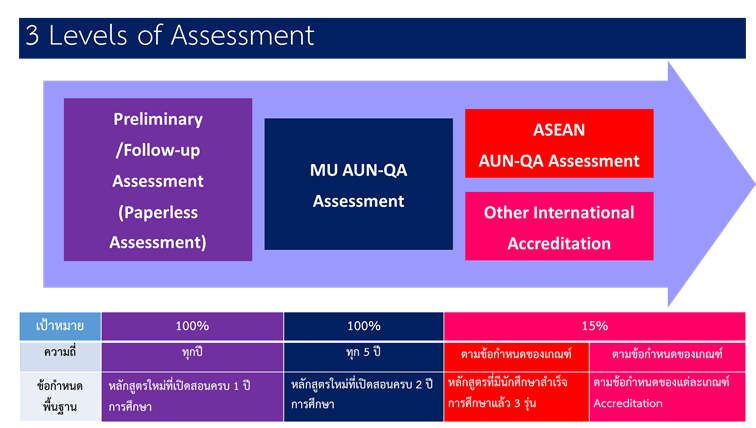 ระดับการตรวจประเมิน/รับรองคุณภาพตามมาตรฐานสากลของมหาวิทยาลัยมหิดลระดับการตรวจประเมิน/รับรองคุณภาพตามมาตรฐานสากลของมหาวิทยาลัยมหิดลระดับการตรวจประเมิน/รับรองคุณภาพตามมาตรฐานสากลของมหาวิทยาลัยมหิดล2.1.1 ร้อยละของหลักสูตรที่ได้รับการตรวจประเมินภายในโดยส่วนงานหมายถึง หลักสูตรที่ได้รับการตรวจประเมินตามเกณฑ์การประกันคุณภาพการศึกษาระดับหลักสูตรโดยเป็นการตรวจประเมินภายในส่วนงานเอง    จำนวนหลักสูตรที่ได้รับการตรวจ         ประเมินภายในโดยส่วนงานจำนวนหลักสูตรทั้งหมดของส่วนงาน          ในปีการศึกษา 25612.1.2 ร้อยละของหลักสูตรที่ได้รับการตรวจประเมินโดยมหาวิทยาลัย หมายถึง หลักสูตรที่ได้รับการตรวจประเมิน โดยผู้ตรวจประเมินตามเกณฑ์การประกันคุณภาพการศึกษาระดับหลักสูตร (MU AUN-QA Assessor) ของมหาวิทยาลัย    จำนวนหลักสูตรที่ได้รับการตรวจ         ประเมินโดยมหาวิทยาลัยจำนวนหลักสูตรทั้งหมดของส่วนงาน          ในปีการศึกษา 25612.1.3 ร้อยละของหลักสูตรที่ได้รับการรับรองโดย AUNQA หรือเทียบเท่าหมายถึง หลักสูตรที่ได้รับการรับรองจาก AUN-QA หรือ หลักสูตรที่ได้รับการรับรองจากองค์กรวิชาชีพระดับนานาชาติ เช่น AACSB, ABET, WFME เป็นต้น    จำนวนหลักสูตรที่ได้รับการรับรอง       โดย AUNQA หรือเทียบเท่าจำนวนหลักสูตรทั้งหมดของส่วนงาน          ในปีการศึกษา 2561ผู้รายงานตัวชี้วัดผู้รวบรวมข้อมูลผู้ตรวจสอบตัวชี้วัดส่วนงานกองแผนงานกองพัฒนาคุณภาพคำอธิบายวิธีการคำนวณ/วิธีการเก็บข้อมูลลักษณะการเก็บข้อมูลระหว่างปี2.2.1 การประเมินความพึงพอใจในภาพรวมของผู้ใช้บัณฑิต เก็บข้อมูลตามกรอบมาตรฐานคุณวุฒิระดับอุดมศึกษาแห่งชาติทั้งบัณฑิตที่จบการศึกษาระดับปริญญาตรี และบัณฑิตระดับบัณฑิตศึกษา ข้อมูลคะแนนที่ได้จากการประเมินบัณฑิต จะเก็บจากความพึงพอใจของผู้ใช้บัณฑิตหรือสถาบันที่รับบัณฑิตศึกษาต่อ ซึ่งดำเนินการโดยเก็บข้อมูลจากแบบสอบถามความพึงพอใจของนายจ้าง/ผู้บังคับบัญชา และอาจารย์ที่ปรึกษา โดยแบบสอบถามดังกล่าวครอบคลุมตามคุณลักษณะและความสามารถของบัณฑิต จำแนกตามมาตรฐานผลการเรียนรู้ตามคุณวุฒิผู้ใช้บัณฑิต ให้หมายรวมถึง นายจ้าง ผู้ประกอบการ และผู้ที่เกี่ยวข้องกับการทำงานของบัณฑิตและอาจารย์ที่ปรึกษาของบัณฑิตที่ศึกษาต่อระดับความพึงพอใจ หมายถึง ค่าเฉลี่ยของความพึงพอใจ (เทียบจากค่า 5 ระดับ) ของนายจ้าง ผู้ประกอบการ และผู้ที่เกี่ยวข้องกับการทำงานของบัณฑิต และอาจารย์ที่ปรึกษา จากการประเมินบัณฑิตที่ทำงานด้วยประมาณ 1ปีจำแนกตามระดับการศึกษา: ปริญญาตรี/ปริญญาโท/ปริญญาเอก2.2.2 การประเมินคุณภาพบัณฑิตตามคุณลักษณะบัณฑิตที่พึงประสงค์ หมายถึง การประเมินคุณภาพผู้เรียนทุกระดับการศึกษา (ระดับปริญญาตรี/ปริญญาโท/ปริญญาเอก) โดยผู้ใช้บัณฑิตที่ทำงานครบ 1 ปี ตามคุณลักษณะบัณฑิตที่พึงประสงค์ ที่หลักสูตรกำหนดเป็นไปตามกรอบคุณลักษณะที่พึงประสงค์ 4 ประการ ได้แก่T-Shaped breadth & DepthGlobally TalentedEntrepreneurially MindedSocially Contributing2.2.1 การประเมินความพึงพอใจในภาพรวมของผู้ใช้บัณฑิต ผลรวมของค่าคะแนนที่ได้จากการประเมินความพึงพอใจในภาพรวมของผู้ใช้บัณฑิตจำนวนบัณฑิตที่ได้รับการประเมินทั้งหมดหมายเหตุ 1.	จำนวนบัณฑิตที่ได้รับการประเมินจากผู้ใช้บัณฑิตจะต้องไม่น้อยกว่าร้อยละ 20 ของจำนวนบัณฑิตที่สำเร็จการศึกษา2.	เก็บข้อมูลกับบัณฑิตทุกหลักสูตร2.2.2 การประเมินคุณภาพบัณฑิตตามคุณลักษณะบัณฑิตที่พึงประสงค์ผลรวมของค่าคะแนนที่ได้จากการประเมินคุณภาพบัณฑิตตามคุณลักษณะบัณฑิตที่พึงประสงค์ของผู้ใช้บัณฑิตจำนวนบัณฑิตที่ได้รับการประเมินทั้งหมดหมายเหตุ จำนวนบัณฑิตที่ได้รับการประเมินจากผู้ใช้บัณฑิตจะต้องไม่น้อยกว่าร้อยละ 20 ของจำนวนบัณฑิตที่สำเร็จการศึกษาเก็บข้อมูลกับบัณฑิตทุกหลักสูตรแนวทางการวิเคราะห์ข้อมูล ผู้ตอบแบบประเมินต้องไม่น้อยกว่า ร้อยละ 50 ของจำนวนบัณฑิตทั้งหมดของแต่ละหลักสูตรวิเคราะห์ข้อมูลรายหลักสูตรวิเคราะห์ข้อมูลรายระดับปริญญา1 ครั้งใน 1 ปีการศึกษาผู้ออกแบบประเมินผู้รายงานตัวชี้วัดผู้รวบรวมข้อมูลผู้ตรวจสอบตัวชี้วัดกองบริหารการศึกษาส่วนงานกองแผนงานกองบริหารการศึกษาผู้ออกแบบประเมินผู้รายงานตัวชี้วัดผู้รวบรวมข้อมูลผู้ตรวจสอบตัวชี้วัดบัณฑิตวิทยาลัยส่วนงานกองแผนงานบัณฑิตวิทยาลัยคำอธิบายวิธีการคำนวณ/วิธีการเก็บข้อมูลลักษณะการเก็บข้อมูลระหว่างปีบัณฑิตปริญญาตรี ปริญญาโท และปริญญาเอก ที่สำเร็จการศึกษาในหลักสูตรภาคปกติ ภาคพิเศษ และภาคนอกเวลาในสาขาวิชานั้นๆ ที่ได้งานทำหรือมีกิจการของตนเองที่มีรายได้ประจำภายในระยะเวลา 1 ปี นับจากวันที่สำเร็จการศึกษาเมื่อเทียบกับบัณฑิตที่สำเร็จการศึกษาในปีการศึกษานั้น การนับการมีงานทำนับกรณีการทำงานสุจริตทุกประเภทที่สามารถสร้างรายได้เข้ามาเป็นประจำเพื่อเลี้ยงชีพตนเองได้ ไม่นับการลาบวช และ เกณฑ์ทหารพิจารณาตามเกณฑ์ สกอ. จำนวนบัณฑิตที่ได้งานทำตรงสายวิชาชีพ+ ประกอบอาชีพอิสระ + ศึกษาต่อ         ภายในระยะเวลา 1 ปี             จำนวนบัณฑิต                                  ที่ตอบแบบสำรวจทั้งหมด แนวทางการวิเคราะห์ข้อมูล ผู้ตอบแบบประเมินต้องไม่น้อยกว่า ร้อยละ 70 ของจำนวนบัณฑิตทั้งหมดของแต่ละหลักสูตรวิเคราะห์ข้อมูลรายหลักสูตรวิเคราะห์ข้อมูลรายระดับปริญญาวิเคราะห์ข้อมูลรายกลุ่มสาขารายงานผลรายไตรมาส(ปีละ 4 ครั้ง)ผู้ออกแบบประเมินผู้รายงานตัวชี้วัดผู้รวบรวมข้อมูลผู้ตรวจสอบตัวชี้วัดกองบริหารการศึกษาส่วนงานกองแผนงานกองบริหารการศึกษาผู้ออกแบบประเมินผู้รายงานตัวชี้วัดผู้รวบรวมข้อมูลผู้ตรวจสอบตัวชี้วัดบัณฑิตวิทยาลัยส่วนงานกองแผนงานบัณฑิตวิทยาลัยคำอธิบายวิธีการคำนวณ/วิธีการเก็บข้อมูลลักษณะการเก็บข้อมูลระหว่างปี2.4.1 ร้อยละของการตีพิมพ์หรือเผยแพร่ผลงานของผู้สำเร็จการศึกษาระดับปริญญาโท หมายถึง ผลงานหรือส่วนหนึ่งของ ผลงานวิทยานิพนธ์ของผู้สำเร็จการศึกษาระดับปริญญาโทได้รับการตีพิมพ์หรือ ได้รับการยอมรับให้ตีพิมพ์ในวารสารวิชาการระดับชาติหรือระดับนานาชาติ **โดยไม่นับรวม รายงานการประชุม (Proceedings) เสนอต่อที่ประชุมวิชาการ2.4.2 ร้อยละของการตีพิมพ์หรือเผยแพร่ผลงานของผู้สำเร็จการศึกษาระดับปริญญาเอกเฉพาะในฐานข้อมูล Scopus หมายถึง ผลงานหรือส่วนหนึ่งของ ผลงานวิทยานิพนธ์ของผู้สำเร็จการศึกษาระดับปริญญาเอกได้รับการตีพิมพ์หรือ ได้รับการยอมรับให้ตีพิมพ์ในวารสารวิชาการ ในฐานข้อมูล Scopus หรือ Web of Science เท่านั้น2.4.1 ร้อยละของการตีพิมพ์หรือเผยแพร่ผลงานของผู้สำเร็จการศึกษาระดับปริญญาโทจำนวนผู้สำเร็จการศึกษาที่ได้รับการตีพิมพ์หรือ ได้รับการยอมรับให้ตีพิมพ์ในวารสารวิชาการระดับชาติหรือระดับนานาชาติ x 100จำนวนผู้สำเร็จการศึกษา                    ระดับปริญญาโททั้งหมด2.4.2 ร้อยละของการตีพิมพ์หรือเผยแพร่ผลงานของผู้สำเร็จการศึกษาระดับปริญญาเอกเฉพาะในฐานข้อมูล Scopusจำนวนผลงานตีพิมพ์ผู้สำเร็จการศึกษาระดับปริญญาเอกได้รับการตีพิมพ์หรือ ได้รับการยอมรับให้ตีพิมพ์ในวารสารวิชาการ ในฐานข้อมูล Scopusหรือ Web of Science เท่านั้น x 100จำนวนผลงานตีพิมพ์ทั้งหมดของผู้สำเร็จการศึกษาระดับปริญญาเอก1 ปี(รายงานผล   รายไตรมาส)ผู้รายงานตัวชี้วัดผู้รวบรวมข้อมูลบัณฑิตวิทยาลัยกองแผนงานคำอธิบายวิธีการคำนวณ/วิธีการเก็บข้อมูลลักษณะการเก็บข้อมูลระหว่างปีAlumni Engagement หมายถึง ศิษย์เก่าที่1) เข้าร่วมกิจกรรมของส่วนงาน/มหาวิทยาลัย2) ร่วมกิจกรรมเชิงจิตอาสาในนามของส่วนงาน/มหาวิทยาลัย 3) การบริจาคให้แก่ ส่วนงาน/มหาวิทยาลัยการนับจำนวนคน ซึ่งศิษย์เก่ามหาวิทยาลัยมหิดล ที่เข้าร่วมการทำกิจกรรม/จิตอาสา/การบริจาค ให้นับเพียง 1 คน/ปีเท่านั้น แม้ว่าทำหลายกิจกรรมตัวอย่าง ในปีงบประมาณ 2557 ทพ.กันภัย เป็นศิษย์เก่าได้เข้าร่วมกิจกรรม 2 อย่าง คือ 1) ทันตแพทย์อาสาพระราชทานฯ ในช่วงครึ่งปีแรก และ 2) บริจาคเงินสมทบทุนให้แก่มหาวิทยาลัย ในช่วงครึ่งปีหลัง (นับเป็น 1 คน เท่านั้น ไม่นับกิจกรรมที่ซ้ำ)  จำนวน Alumni Engagement    จำนวนศิษย์เก่าที่ติดต่อได้เก็บข้อมูลปีละ    2 ครั้ง ผู้รายงานตัวชี้วัดผู้รวบรวมและตรวจสอบรายละเอียดผู้รวบรวมข้อมูลส่วนงานรายงานผลพร้อมทั้งรายละเอียดใน website http://alumni.mahidol.ac.th/index.phpกองกิจการนักศึกษากองแผนงานให้เกียรติเผยแพร่ข้อมูลข่าวสารสร้างการมีส่วนร่วมถือศิษย์เก่าเป็น ผู้มีส่วนได้ส่วนเสียที่สำคัญให้ความช่วยเหลือศิษย์เก่าในสิ่งที่เขาสนใจ เช่น รับฟังความคิดเห็นให้ข้อมูลสถานะการเงินของส่วนงานแก่ศิษย์เก่าดำเนินการอย่างมืออาชีพ ในสิทธิส่วนบุคคลของศิษย์เก่าเชิดชูเกียรติศิษย์เก่าที่ช่วยเหลือส่วนงานและมหาวิทยาลัยให้ศิษย์เก่ารับทราบถึงวิสัยทัศน์ พันธกิจและเป้าหมายของส่วนงาน/มหาวิทยาลัย และสมาคมศิษย์เก่าฯเน้นกิจกรรมของศิษย์เก่าให้สอดคล้องกับวิสัยทัศน์ ดังกล่าวส่งเสริมให้ศิษย์เก่ามีส่วนร่วมในกิจกรรมของส่วนงาน /มหาวิทยาลัยส่งเสริมให้ศิษย์เก่าเป็นผู้นำในการทำโครงการ/กิจกรรมรับฟังความคิดเห็นของศิษย์เก่าในทุกๆการวางแผนโครงการ/กิจกรรมสนับสนุนให้ศิษย์เก่าเป็น “ทูต” ทางการศึกษาคำอธิบายวิธีการคำนวณ/วิธีการเก็บข้อมูลลักษณะการเก็บข้อมูลระหว่างปีระยะเวลาเรียนจบในวงรอบของหลักสูตร กำหนดดังนี้หลักสูตรระดับปริญญาโท และหลักสูตรระดับปริญญาเอก กำหนดให้สำเร็จการศึกษาตามแผนการศึกษาที่หลักสูตรกำหนดเก็บข้อมูลผู้เข้าศึกษาที่สำเร็จการศึกษาตามวงรอบหลักสูตร โดยหลักสูตรระดับปริญญาโท ปีการศึกษา 2560 (รหัส 60xxxxxx)หลักสูตรระดับปริญญาเอก ปีการศึกษา 2559 (รหัส 59xxxxxx)** ให้ส่วนงานกำหนดเป้าหมายและรายงานผลการดำเนินงานทุกหลักสูตร**ตัวอย่าง ผู้เข้าศึกษาระดับปริญญาโท หลักสูตร A (แผนการศึกษาที่หลักสูตรกำหนด 24 เดือน) ปีการศึกษา 2560 (รหัส 60xxxxx) มีทั้งหมด 10 คน สำเร็จการศึกษาภายในเวลา 24 เดือน จำนวน 5 คน ดังนั้น อัตราการเรียนจบในวงรอบหลักสูตร คิดเป็น 5/10*100 = ร้อยละ 50 ของผู้เข้าศึกษาทั้งหมดในปีการศึกษา 2561หลักสูตรระดับปริญญาโทจำนวนผู้เข้าศึกษาในปีการศึกษา 2560 (รหัส 60xxxxxx) ที่สำเร็จการศึกษาตามแผนการศึกษาที่หลักสูตรกำหนด x 100จำนวนผู้เข้าศึกษาทั้งหมด                   ในปีการศึกษา 2560หลักสูตรระดับปริญญาเอกจำนวนผู้เข้าศึกษาในปีการศึกษา 2559 (รหัส 59xxxxxx) ที่สำเร็จการศึกษาตามแผนการศึกษาที่หลักสูตรกำหนด x 100จำนวนผู้เข้าศึกษาทั้งหมด                   ในปีการศึกษา 25591 ครั้ง             ใน 1 ปีการศึกษาผู้รายงานตัวชี้วัดผู้รวบรวมข้อมูลผู้ตรวจสอบตัวชี้วัดส่วนงานกองแผนงานบัณฑิตวิทยาลัยคำอธิบายวิธีการคำนวณ/วิธีการเก็บข้อมูลลักษณะการเก็บข้อมูลระหว่างปีเกณฑ์มาตรฐาน Outcome-based education คือ การจัดการเรียนการสอน โดยมีลักษณะ ดังนี้มีการกำหนด Learning Outcome ของหลักสูตรมีการจัดการเรียนการสอนที่มุ่งเน้น Learning Outcomeมีการวัดและประเมินผู้เรียนโดยเน้น Learning Outcomeนับจำนวนหลักสูตรทุกระดับการศึกษา ทั้งระดับปริญญาตรี/ปริญญาโท/ปริญญาเอก1 ปี(รายงานผล     รายไตรมาส)ผู้รายงานตัวชี้วัดผู้รวบรวมข้อมูลผู้ตรวจสอบตัวชี้วัดส่วนงานกองแผนงานกองบริหารการศึกษาคำอธิบายวิธีการคำนวณ/วิธีการเก็บข้อมูลลักษณะการเก็บข้อมูลระหว่างปีMOOCs ย่อมาจาก Massive Open Online Course  หมายถึง   รายวิชา/บทเรียน ที่มีการเรียนการสอนแบบออนไลน์ แบบเปิดเสรีสำหรับบุคคลทั่วไปสามารถสมัครเข้าเรียนได้โดยไม่จำกัดจำนวน ซึ่งรายวิชา/บทเรียนที่เปิดสอนจะต้องมีความยาวเรื่องละไม่น้อยกว่า 5 ชั่วโมง นับจำนวนรายวิชา/บทเรียน ที่ส่วนงานเปิดและมีการมีบุคคลทั่วไปลงทะเบียนเรียน1 ปี(รายงานผล     รายไตรมาส)ผู้รายงานตัวชี้วัดผู้รวบรวมข้อมูลผู้ตรวจสอบตัวชี้วัดส่วนงานกองแผนงานกองบริหารการศึกษาคำอธิบายวิธีการคำนวณ/วิธีการเก็บข้อมูลลักษณะการเก็บข้อมูลระหว่างปีMOOCs ย่อมาจาก Massive Open Online Course หมายถึง   รายวิชาที่มีการเรียนการสอนแบบออนไลน์ แบบเปิดเสรีสำหรับนักศึกษามหาวิทยาลัยมหิดลเท่านั้น สามารถสมัครเข้าเรียนได้โดยไม่จำกัดจำนวนBlended learning หมายถึง การจัดการเรียนการสอนที่มีการใช้เวลาสำหรับเรียนแบบ IT-based หรือ online interaction ในห้องเรียนอย่างน้อย 25% ของเวลาทั้งคาบ หรือมากกว่า 1 ชั่วโมงต่อคาบ สำหรับคาบที่มีเวลาเรียนมากกว่า 2 ชั่วโมงขึ้นไปนับจำนวนรายวิชาเฉพาะหลักสูตรระดับปริญญาตรีเท่านั้น1 ปี(รายงานผล    รายไตรมาส)ผู้รายงานตัวชี้วัดผู้รวบรวมข้อมูลผู้ตรวจสอบตัวชี้วัดส่วนงานกองแผนงานกองบริหารการศึกษาคำอธิบายวิธีการคำนวณ/วิธีการเก็บข้อมูลลักษณะการเก็บข้อมูลระหว่างปีขอให้ส่วนงานแจ้งรายชื่ออาจารย์ใหม่ที่มีการบรรจุตั้งแต่ ปีการศึกษา 2558 -2560 (ส.ค. 2558 – ก.ค. 2561) โดยแยกรายปีการศึกษาขอให้ส่วนงานแจ้งรายชื่ออาจารย์ใหม่ที่ผ่านการอบรมตั้งแต่    ปีการศึกษา 2558 – 2561 แยกรายปีการศึกษา พร้อมทั้งแนบรายละเอียด ได้แก่ ชื่อสกุล ภาควิชา รายละเอียดการอบรม หรือหลักสูตรการอบรม 1 ปี(รายงานผลรายไตรมาส)ผู้รายงานตัวชี้วัดผู้รวบรวมข้อมูลผู้ตรวจสอบตัวชี้วัดส่วนงาน กองแผนงานกองบริหารการศึกษา (ตรวจสอบข้อมูลการอบรมอาจารย์)กองทรัพยากรบุคคล(ตรวจสอบข้อมูลการบรรจุเป็นอาจารย์)คำอธิบายวิธีการคำนวณ/วิธีการเก็บข้อมูลลักษณะการเก็บข้อมูลระหว่างปีหมายถึง จำนวนอาจารย์ชาวต่างชาติจากสถาบันการศึกษาอื่นในต่างประเทศ ที่มหาวิทยาลัยมหิดลหรือส่วนงานเชิญมาเพื่อปฏิบัติหน้าที่ในการเรียนการสอน หรือการวิจัย หรือบริหารการศึกษา หรือเป็นที่ปรึกษาด้านวิชาการให้แก่นักศึกษา ตั้งแต่ 4 สัปดาห์ขึ้นไป หรือมีชั่วโมงทำการให้กับมหาวิทยาลัยมหิดลไม่ต่ำกว่า 160 ชม.ทำการให้ส่วนงานจัดทำรายงานข้อมูล โดยมีรายละเอียด ดังนี้ข้อมูลพื้นฐาน (ชื่อสกุล สถาบัน ตำแหน่งวิชาการ สัญชาติ ฯลฯ)ระยะเวลาปฏิบัติงาน (พร้อมบันทึกกิจกรรมการปฏิบัติงาน หรือ log กิจกรรมอย่างชัดเจนตามแบบฟอร์มของกองวิเทศสัมพันธ์)ผลผลิตและผลลัพธ์ของการปฏิบัติงาน (ตามแบบฟอร์มของกองวิเทศสัมพันธ์)การนับระยะเวลา160 ชม. คิดจาก ชม.การทำงาน 8 ชม. X จำนวนวันทำการ4 สัปดาห์ เท่ากับ 1 เดือน หรือ 28 วัน1 ปี(รายงานผล    รายไตรมาส)ผู้รายงานตัวชี้วัดผู้รวบรวมข้อมูลผู้ตรวจสอบตัวชี้วัดส่วนงานกองแผนงานกองวิเทศสัมพันธ์คำอธิบายวิธีการคำนวณ/วิธีการเก็บข้อมูลลักษณะการเก็บข้อมูลระหว่างปีหมายถึง จำนวนอาจารย์ของมหาวิทยาลัยมหิดลที่เดินทางไปสถาบันการศึกษาต่างประเทศ เพื่อปฏิบัติหน้าที่ในการสอน หรือวิจัย หรือบริหารการศึกษา หรือเป็นที่ปรึกษาด้านวิชาการให้แก่นักศึกษาในสถาบันการศึกษาต่างประเทศหรือวิจัย หรือบริหารการศึกษา หรือ เข้าร่วมนำเสนอผลงานทางวิชาการ ได้รับเชิญเป็นวิทยากรในการประชุมวิชาการระดับนานาชาติ หรือ การประชุมเชิงปฏิบัติการระดับนานาชาติ ฯลฯ  (outbound academic staff)ให้ส่วนงานจัดทำรายงานข้อมูล โดยมีรายละเอียด ดังนี้ข้อมูลพื้นฐาน (ชื่อสกุล สถาบันการศึกษาที่สังกัด ตำแหน่งวิชาการ สัญชาติ ฯลฯ)ระยะเวลาปฏิบัติงาน (พร้อมบันทึกกิจกรรมการปฏิบัติงาน หรือ log กิจกรรมอย่างชัดเจนตามแบบฟอร์มของกองวิเทศสัมพันธ์)ผลผลิตและผลลัพธ์ของการปฏิบัติงาน (ตามแบบฟอร์มของกองวิเทศสัมพันธ์)**ไม่มีการกำหนดตัวชี้วัดด้านเวลา**1 ปี(รายงานผล    รายไตรมาส)ผู้รายงานตัวชี้วัดผู้รวบรวมข้อมูลผู้ตรวจสอบตัวชี้วัดส่วนงานกองแผนงานกองวิเทศสัมพันธ์คำอธิบายวิธีการคำนวณ/วิธีการเก็บข้อมูลลักษณะการเก็บข้อมูลระหว่างปีหมายถึง จำนวนนักศึกษาต่างชาติ ทุกระดับการศึกษา ได้แก่ระดับปริญญาตรีระดับประกาศนียบัตรบัณฑิตระดับปริญญาโทระดับประกาศนียบัตรบัณฑิตชั้นสูงระดับปริญญาเอกResidency Fellowship ที่มาลงทะเบียนเรียน ทำวิจัยหรือวิทยานิพนธ์ที่มหาวิทยาลัยมหิดลโดยได้รับปริญญาของหลักสูตรนั้น หรือ ได้รับปริญญาภายใต้ข้อตกลงระหว่างสถาบัน ให้ส่วนงานจัดทำรายละเอียดข้อมูลโดยแยกตามระดับการศึกษา โดยมีรายละเอียด ดังนี้ข้อมูลพื้นฐาน (ชื่อสกุล เพศ สัญชาติ ระดับการศึกษา สถาบันการศึกษาที่สังกัด ฯลฯ)ระยะเวลาที่มาศึกษาชื่อปริญญา หลักสูตร สังกัด* residency/fellowship trainings ให้พิจารณาจากทรัพยากรที่ใช้ในการจัดการเรียนการสอน โดยมิได้คำนึงถึงสถาบันที่ประสาทปริญญา1 ปี(รายงานผล    รายไตรมาส)ผู้รายงานตัวชี้วัดผู้รวบรวมข้อมูลผู้ตรวจสอบตัวชี้วัดส่วนงานกองแผนงานกองวิเทศสัมพันธ์คำอธิบายวิธีการคำนวณ/วิธีการเก็บข้อมูลลักษณะการเก็บข้อมูลระหว่างปีหมายถึง จำนวนนักศึกษาจากสถาบันการศึกษาในต่างประเทศ ทุกระดับการศึกษา ได้แก่ระดับปริญญาตรีระดับประกาศนียบัตรบัณฑิตระดับปริญญาโทระดับประกาศนียบัตรบัณฑิตชั้นสูงระดับปริญญาเอกซึ่งเดินทางมาศึกษา หรือทำวิจัยที่มหาวิทยาลัยมหิดล หรือกิจกรรมทางการศึกษาอื่นๆผ่านข้อตกลงระหว่างสถาบัน ภายใต้กิจกรรม ได้แก่ Exchange ProgrammeInternship ProgrammeFellowship programmeAcademic programme โดยรับหน่วยกิต หรือ ไม่รับหน่วยกิต ตั้งแต่ 4 สัปดาห์ขึ้นไป หรือ เทียบเท่ากับ 1 รายวิชา หรือ เทียบเท่ากับ 3 credit-hours หรือ 45 ชม. การเรียนการสอน ให้ส่วนงานจัดทำรายละเอียดข้อมูลโดยแยกตามระดับการศึกษา โดยมีรายละเอียด ดังนี้ข้อมูลพื้นฐาน (ชื่อสกุล เพศ สัญชาติ ระดับการศึกษา สถาบันการศึกษาที่สังกัด ฯลฯ)ระยะเวลาที่มาศึกษา หรือ จำนวนชั่วโมงที่นักศึกษาเข้าร่วมกิจกรรมรายวิชาหรือชนิดของกิจกรรมที่นักศึกษาเข้าร่วมหากอยู่ภายใต้ความร่วมมือระหว่างสถาบัน (MOU) ให้ระบุชื่อการนับระยะเวลา4 สัปดาห์ เท่ากับ 1 เดือน หรือ 28 วัน1 ปี(รายงานผล    รายไตรมาส)ผู้รายงานตัวชี้วัดผู้รวบรวมข้อมูลผู้ตรวจสอบตัวชี้วัดส่วนงานกองแผนงานกองวิเทศสัมพันธ์คำอธิบายวิธีการคำนวณ/วิธีการเก็บข้อมูลลักษณะการเก็บข้อมูลระหว่างปีหมายถึง จำนวนนักศึกษาของมหาวิทยาลัยมหิดล ทุกระดับการศึกษา ได้แก่ระดับปริญญาตรีระดับประกาศนียบัตรบัณฑิตระดับปริญญาโทระดับประกาศนียบัตรบัณฑิตชั้นสูงระดับปริญญาเอกซึ่งไปศึกษาหรือทำวิจัยที่สถาบันการศึกษาต่างประเทศ หรือกิจกรรมทางการศึกษาอื่นๆ ภายใต้กิจกรรม ได้แก่Exchange ProgrammeInternship ProgrammeFellowship programmeAcademic programme โดยรับหน่วยกิต หรือ ไม่รับหน่วยกิต ตั้งแต่ 4 สัปดาห์ขึ้นไป หรือ เทียบเท่ากับ 1 รายวิชา หรือ เทียบเท่ากับ 3 credit-hours หรือ           45 ชม. การเรียนการสอน (outbound mobility students)ให้ส่วนงานจัดทำรายละเอียดข้อมูลโดยแยกตามระดับการศึกษา โดยมีรายละเอียด ดังนี้ข้อมูลพื้นฐาน (ชื่อสกุล เพศ สัญชาติ ระดับการศึกษา สถาบันการศึกษาที่สังกัด ฯลฯ)ระยะเวลาที่มาศึกษารายวิชาหรือชนิดของกิจกรรมที่นักศึกษาเข้าร่วมหากอยู่ภายใต้ความร่วมมือระหว่างสถาบัน (MOU) ให้ระบุชื่อการนับระยะเวลา4 สัปดาห์ เท่ากับ 1 เดือน หรือ 28 วัน1 ปี(รายงานผล    รายไตรมาส)ผู้รายงานตัวชี้วัดผู้รวบรวมข้อมูลผู้ตรวจสอบตัวชี้วัดส่วนงานกองแผนงานกองวิเทศสัมพันธ์ยุทธศาสตร์ที่ 3 Excellence in professional services and social engagementคำอธิบายวิธีการคำนวณ/วิธีการเก็บข้อมูลลักษณะการเก็บข้อมูลระหว่างปีใบรับรองมาตรฐานระดับสากล หมายถึง การได้รับใบรับรอง เช่น GMP, GLP, ISO 17025, ISO 9000, ISO 13000 และอื่นๆ ที่เกี่ยวข้องหน่วยบริการ หมายถึง หน่วยงานที่ทำหน้าที่ในการตรวจสอบวิเคราะห์ ตรวจสอบมาตรฐาน การตรวจทางห้องปฏิบัติการ การผลิตวัสดุที่เกี่ยวกับการอุปโภคบริโภค การตรวจและรักษาสุขภาพ หรือหน่วยงานที่ทำหน้าที่สนับสนุนการดำเนินงานตามพันธกิจหลักของส่วนงาน เช่น สำนักงานคณบดี สำนักงานผู้อำนวยการ  ประเภทของใบรับรองมาตรฐานในระดับสากลที่มหาวิทยาลัยยอมรับ ได้แก่ GMP, GLP, ISO 17025, ISO 9000, ISO 13000 และอื่นๆ ที่เกี่ยวข้องหมายเหตุขอให้ส่วนงานระบุหน่วยบริการที่มุ่งสู่การรับรองตามมาตรฐานสากล นับหน่วยบริการเฉพาะสถานพยาบาล ประเภท โรงพยาบาล และ คลินิก และห้องปฏิบัติการที่ให้บริการวิเคราะห์ในนามมหาวิทยาลัยมหิดลกรณีที่หน่วยบริการได้รับใบรับรอง 2 ใบให้นับเป็น 1 หน่วยบริการ      จำนวนหน่วยบริการของหน่วยงานที่ได้รับใบรับรองมาตรฐาน             ในระดับสากล       จำนวนหน่วยบริการทั้งหมด     ของส่วนงานที่ต้องมีการรับรองนับข้อมูลสะสมระหว่างปี(นับใบรับรองเดิมที่ส่วนงานถือครอง+ใบรับรองใหม่ที่รับ)ผู้รายงานตัวชี้วัดผู้รวบรวมข้อมูลผู้ตรวจสอบตัวชี้วัดส่วนงานกองแผนงานกองพัฒนาคุณภาพคำอธิบายวิธีการคำนวณ/วิธีการเก็บข้อมูลลักษณะการเก็บข้อมูลระหว่างปีผลตอบแทน คือ ผลต่างระหว่างรายได้และรายจ่าย จากการบริการวิชาการ การบริการวิชาการ หมายถึง การรับจ้างทำวิจัย ได้แก่ การศึกษา ค้นคว้า รวบรวมข้อมูล วิเคราะห์ข้อมูล และทำรายงานการวิจัยตามวัตถุประสงค์ของผู้ว่าจ้าง โดยอาจดำเนินการทั้งหมดหรือเป็นบางส่วน  การรับจ้างให้บริการวิชาการ ได้แก่ การเป็นที่ปรึกษา ผู้เชี่ยวชาญ ผู้ดำเนินการในการวิเคราะห์ ทดสอบ ออกแบบ วางระบบ ควบคุมงาน ฝึกอบรม จัดสัมมนา การผลิตหรือพัฒนาพัสดุทุกประเภท และการให้บริการตามวัตถุประสงค์ของผู้ว่าจ้างการบริการในลักษณะอื่นใดที่มหาวิทยาลัยพิจารณาเห็นว่าเป็นการบริการวิชาการหมายเหตุ **ไม่นับรวมการให้การรักษาพยาบาล**ผลตอบแทนจากการให้บริการวิชาการ =รายได้จากการบริการวิชาการ – ค่าใช้จ่ายของการบริการวิชาการให้รายงานยอดรวมของสัญญาบริการวิชาการ โดยให้แยกยอดส่วนที่มหาวิทยาลัยได้รับ และ ส่วนงานได้รับ หักด้วยค่าใช้จ่ายทั้งหมดของโครงการบริการวิชาการนับเฉพาะผลตอบแทนที่ได้รับในแต่ละปีงบประมาณผู้รายงานตัวชี้วัดผู้รวบรวมข้อมูลผู้ตรวจสอบตัวชี้วัดส่วนงานกองแผนงานสถาบันบริหารจัดการเทคโนโลยีและนวัตกรรมคำอธิบายวิธีการคำนวณ/วิธีการเก็บข้อมูลลักษณะการเก็บข้อมูลระหว่างปีจำนวนสัญญาที่เกิดขึ้นในแต่ละปีงบประมาณ ของโครงการ/กิจกรรมที่สนับสนุนให้เกิดการสร้างความร่วมมือระหว่างส่วนงาน รวมถึง การสร้างความร่วมมือกับหน่วยงานภายนอก เพื่อให้เกิดการบูรณาการในด้านวิชาการหรือวิชาชีพการบูรณาการ หมายถึง การผสมกลมกลืนของแผน กระบวนการ สารสนเทศ การจัดสรรทรัพยากร การปฏิบัติการ ผลลัพธ์ และการวิเคราะห์ เพื่อสนับสนุนเป้าประสงค์ที่สำคัญของสถาบัน (organization-wide goal) การบูรณาการที่มีประสิทธิผลเป็นมากกว่าความสอดคล้องไปในแนวทาง เดียวกันและจะสำเร็จได้ก็ต่อเมื่อการดำเนินการของแต่ละองค์ประกอบภายในระบบการจัดการผลการดำเนินการมีความเชื่อมโยงกันเป็นหนึ่งเดียวอย่างสมบูรณ์นับจำนวนสัญญาที่เกิดขึ้นใหม่ของโครงการ/กิจกรรมที่เกิดขึ้นในแต่ละปีงบประมาณหมายเหตุสัญญาต้องมีข้อตกลงชัดเจน หรือสัญญาจ้าง ได้แก่ Agreement, Term of Reference, Contract ไม่นับรวม MOUนับเฉพาะข้อมูลที่เกิดขึ้นในแต่ละปีงบประมาณและแสดงหลักฐานผู้รายงานตัวชี้วัดผู้รวบรวมข้อมูลผู้ตรวจสอบตัวชี้วัดส่วนงานกองแผนงานสถาบันบริหารจัดการเทคโนโลยีและนวัตกรรมคำอธิบายวิธีการคำนวณ/วิธีการเก็บข้อมูลลักษณะการเก็บข้อมูลระหว่างปีโครงการ/กิจกรรมทางวิชาการ หมายถึง การอบรม การประชุมทางวิชาการหรือเชิงปฏิบัติการ การบรรยายพิเศษ หรือการจัดกิจกรรมอื่นใดที่ช่วยพัฒนาศักยภาพด้านวิชาการหรือวิชาชีพ จำนวนผลการดำเนินการของโครงการหรือกิจกรรมทางวิชาการของส่วนงานที่มีการนำไปใช้จริงในการร่างกฎหมาย พระราชบัญญัติ นโยบาย แนวทางปฏิบัติ (Official Guideline) ในรอบปีงบประมาณนโยบาย หมายถึง นโยบาย กฎระเบียบ ที่ประกาศใช้ในระดับส่วนงาน/นอกเหนือจากส่วนงาน โดยใช้โครงการหรือกิจกรรมทางวิชาการของมหาวิทยาลัย ที่ดำเนินการโดยบุคลากรของส่วนงาน นับเฉพาะจำนวนรางวัลหรือนโยบายที่เกิดขึ้นในแต่ละปีงบประมาณหมายเหตุนับเฉพาะรางวัลที่ได้รับหรือนโยบายที่มีการประกาศใช้ในปีงบประมาณนับจำนวนรางวัลที่ได้รับกรณีที่อาจารย์ 1 คน ได้รับมากกว่า 1 รางวัล จากการจัด 1 โครงการ/กิจกรรม ให้นับตามจำนวนรางวัลที่ได้รับกรณีที่ได้รับรางวัลระดับชาติ จากการประชุมทางวิชาการระดับชาติ ที่จัดโดยองค์กรภายนอกหรือองค์กรวิชาชีพนับเฉพาะข้อมูลที่เกิดขึ้นในแต่ละปีงบประมาณผู้รายงานตัวชี้วัดผู้รวบรวมข้อมูลผู้ตรวจสอบตัวชี้วัดส่วนงานกองแผนงานกองพัฒนาคุณภาพคำอธิบายวิธีการคำนวณ/วิธีการเก็บข้อมูลลักษณะการเก็บข้อมูลระหว่างปีศูนย์บริการทางวิชาการ (Center of Excellence: COE)ต้องมีคุณลักษณะครบตามเกณฑ์ 4 ประการ ได้แก่ดำเนินงานในลักษณะสหสาขาวิชา/เครือข่ายทั้งในและต่างประเทศดำเนินภารกิจพิเศษของส่วนงาน มหาวิทยาลัย หน่วยงานของรัฐ หรือเป็นนโยบายระดับชาติ หรือได้รับงบประมาณสนับสนุนมาเฉพาะกิจ เพื่อดำเนินงานด้านการวิจัย งานบริการ งานการศึกษา (มีภารกิจมากกว่า 1 ประเภท)มีผลงานเป็นที่ยอมรับระดับประเทศ แบ่งเป็น กรณีงานบริการรักษาพยาบาล มีผลการรักษาทางคลินิก อยู่ในระดับ Top Box 3 อันดับแรกของโรงพยาบาลมหาวิทยาลัย ของประเทศ (วัดจาก UHOSNET)กรณีงานวิจัย มีผลงานวิจัยระดับนานาชาติ อย่างน้อยปีละ 1 เรื่อง/คน/ปีกรณีการฝึกอบรม ต้องผลิตบุคลากรที่มีศักยภาพสูง ที่สามารถออกให้บริการได้ ในระดับประเทศ เช่น ผลิตแพทย์เชี่ยวชาญ และผลิตนักวิจัย มีการรับรองจากหน่วยงานภายนอกมหาวิทยาลัยนับจำนวนศูนย์ที่ได้รับการรับรองทั้งหมดนับจำนวนสะสมทั้งหมดผู้รายงานตัวชี้วัดผู้รวบรวมข้อมูลผู้ตรวจสอบตัวชี้วัดส่วนงานกองแผนงานกองพัฒนาคุณภาพคำอธิบายวิธีการคำนวณ/วิธีการเก็บข้อมูลลักษณะการเก็บข้อมูลระหว่างปี โครงการที่เป็น University Social Engagement หมายถึง โครงการที่เป็นการทำงานเชิงวิชาการร่วมกันระหว่างส่วนงานกับสังคมในพันธกิจหลักทุกด้านของมหาวิทยาลัย โดยมีการดำเนินงานครบตามหลักการพื้นฐานทั้ง 4 ประการ คือร่วมคิดร่วมทำแบบหุ้นส่วน (Partnership)เกิดประโยชน์ร่วมกันแก่ผู้เกี่ยวข้องทุกฝ่าย (Mutual Benefit)มีการสร้างความรู้ทางวิชาการ (Scholarship)เกิดผลกระทบต่อสังคมที่ประเมินได้ (Social Impact)ทั้งนี้ สังคม หมายรวมถึง กลุ่มบุคคลที่อาจเชื่อมโยงกับชุมชนทั้งในมิติของพื้นที่ ความสนใจร่วมกัน อัตลักษณ์ สถานที่ทำงาน ชุมชนที่อยู่ใกล้เคียง ทั้งที่เป็นทางการและไม่เป็นทางการ หรืออยู่ในภาคส่วนเดียวกัน ชุมชนนักปฏิบัติ ชุมชนที่มีความสนใจร่วมกัน โดยไม่มีข้อจำกัดทางพื้นที่ ภูมิภาคและประเทศ รวมถึงภาคธุรกิจอุตสาหกรรม สมาคมวิชาชีพ โรงเรียน รัฐบาล ศิษย์เก่า และชุมชนพื้นเมือง เป็นต้นให้ส่วนงานระบุรายละเอียดของโครงการในระบบฐานข้อมูลงานพันธกิจสัมพันธ์มหาวิทยาลัยมหิดลกับสังคม (MU Engagement)  ตามลิงค์ดังนี้ http://engagement.mahidol/Engagement เข้าระบบโดยใช้ account ของมหาวิทยาลัยมหิดล  User name: mahidol\ชื่อ.นามสกุล3 ตัวตัวอย่าง Account : mahidol\chonlathit.losPassword:  ใช้เหมือนกับที่เข้าอีเมล์ มหาวิทยาลัย**โครงการต่อเนื่องสามารถกรอกข้อมูลได้ในแต่ละปีงบประมาณ เพื่อนับจำนวนโครงการนับเฉพาะโครงการที่มีการดำเนินงานในปีงบประมาณ ผู้รายงานตัวชี้วัดผู้รวบรวมข้อมูลผู้ตรวจสอบตัวชี้วัดพันธกิจสัมพันธ์มหาวิทยาลัยมหิดลกับสังคม (กองแผนงาน)กรณีมีข้อสงสัยสอบถามได้ที่ 02-8494500 ต่อ 4228กองแผนงาน-ยุทธศาสตร์ที่ 4 Excellence in management for sustainable organizationคำอธิบายวิธีการคำนวณ/วิธีการเก็บข้อมูลลักษณะการเก็บข้อมูลระหว่างปีระดับความผูกพัน หมายถึง ค่าเฉลี่ยของความผูกพัน (เทียบจากค่า 10 ระดับ) ของบุคลากร (เฉพาะกลุ่ม Talent) ที่มีต่อมหาวิทยาลัยมหิดลความผูกพันต่อองค์กร หมายถึง การที่บุคลากรมีความรู้สึกว่าตนเป็นส่วนหนึ่งกับองค์กรอย่างแนบแน่น จะแสดงออกโดยการยอมรับเป้าหมาย ค่านิยม หรือวัฒนธรรมองค์กร มาเป็นค่านิยมของตนเอง และทุ่มเทกำลังกาย กำลังใจเพื่อสร้างผลงานที่ดีให้กับองค์กรกลุ่ม Talent คือ กลุ่มคนที่มีศักยภาพสูง และมีความเชี่ยวชาญ ชำนาญงาน มีความมุ่งมั่น ใฝ่รู้ และพัฒนาศักยภาพตนเองอยู่เสมอ มีความเป็นผู้นำ มีวิสัยทัศน์ กล้าตัดสินใจ สามารถสร้างผลงานที่มีความโดดเด่น และเป็นผู้มีคุณลักษณะตามวัฒนธรรมองค์กร ดังมีคุณลักษณะสำคัญข้อใดข้อหนึ่ง ดังนี้High Potentialบุคลากรสายวิชาการหรือสายสนับสนุน สำเร็จการศึกษาระดับปริญญาเอก หรือเทียบเท่าหรือเป็นผู้ดำรงตำแหน่งทางบริหารของมหาวิทยาลัย/ส่วนงาน ตั้งแต่ระดับหัวหน้าหน่วยขึ้นไป ซึ่งส่วนงานพิจารณาแล้วเห็นว่ามีศักยภาพ มีความสามารถด้านการบริหารหรือมีความเป็นผู้นำ หรือเป็นผู้เข้าร่วมโครงการ Talent Management (โครงการเดิม)หรือHigh Performanceเป็นผู้มีผลการปฏิบัติงานระดับดีเด่นติดต่อกันไม่น้อยกว่า 2 ปี (4 ครั้ง?) หรือเป็นผู้ที่ส่วนงานพิจารณาแล้วเห็นว่ามีผลงานเชิงประจักษ์ โดดเด่น เป็นที่ยอมรับ ได้รับรางวัลอันเกิดประโยชน์ต่อหน่วยงาน มหาวิทยาลัย ประเทศชาติ หรือนานาชาติ ในวงวิชาการหรือวิชาชีพหรือHigh Professionalเป็นผู้ดำรงตำแหน่งรองศาสตราจารย์และศาสตราจารย์ และมีศักยภาพในการผลิตผลงานวิจัยที่มี Citation สูงอย่างต่อเนื่องหรือเป็นผู้เสนอขอตำแหน่งผู้ช่วยศาสตราจารย์ ภายใน 3 ปี หรือดำรงตำแหน่งสูงขึ้นด้วยวิธีพิเศษ (เหตุข้ามขั้นหรือระยะเวลาการดำรงตำแหน่งไม่ครบตามเกณฑ์)หรือเป็นผู้ดำรงตำแหน่งผู้ชำนาญการพิเศษ ผู้เชี่ยวชาญ ผู้เชี่ยวชาญพิเศษ หรือดำรงตำแหน่งสูงขึ้นด้วยวิธีพิเศษ (เหตุข้ามขั้นหรือระยะเวลาการดำรงตำแหน่งไม่ครบตามเกณฑ์) และ  คุณสมบัติเชิงบุคคล (MAHIDOL Core Value)เป็นผู้ที่ส่วนงานพิจารณาแล้วเห็นว่ามีพฤติกรรมที่สอดคล้องกับค่านิยม MAHIDOLวิธีการคำนวณและการเก็บข้อมูล รับผิดชอบโดย ส่วนงานและกองทรัพยากรบุคคลวิธีการได้มาของกลุ่ม Talentให้ส่วนงานพิจารณากลั่นกรองผู้มีคุณสมบัติตามที่กำหนดข้างต้น ซึ่งมหาวิทยาลัยจะส่งข้อมูลเบื้องต้นตามคุณลักษณะดังกล่าว (ยกเว้นข้อ 1.2 และข้อ 2) โดยคัดเลือกและเสนอรายชื่อไปยังมหาวิทยาลัยเป็นการลับ (ทางอิเลคทรอนิกส์) เพื่อจัดทำฐานข้อมูลบุคลากรกลุ่ม Talent สำหรับส่งข้อมูลการสำรวจ การวิเคราะห์ความผูกพัน และนำมาใช้ประโยชน์ในการวางแผนการบริหารทรัพยากรบุคคล และการพัฒนาศักยภาพและขีดความสามารถของบุคลากรกลุ่ม Talent ต่อไป1 ปี เก็บข้อมูล และประมวลผล พร้อมรายงานข้อมูลภาพรวมหลังสิ้นปีงบประมาณผู้รายงานตัวชี้วัดผู้รวบรวมข้อมูลกองทรัพยากรบุคคลกองแผนงานคำอธิบายวิธีการคำนวณ/วิธีการเก็บข้อมูลลักษณะการเก็บข้อมูลระหว่างปีงบการเงิน หมายถึง ข้อมูลงบการเงิน ประกอบด้วยจำนวนรายได้ และจำนวนค่าใช้จ่ายซึ่งรายงานจากระบบบัญชีเกณฑ์พึงรับพึงจ่าย โดยนำ รายได้ – ค่าใช้จ่าย** โดยการรายงานผลจำนวนรายได้/ค่าใช้จ่าย/ค่าเสื่อมราคา ส่วนงานต้องระบุวันที่เรียกรายงานจากระบบ MUERP ทุกครั้ง ** ให้ใช้ข้อมูลจากรายงานแสดงฐานะการเงินของส่วนงานทุกแหล่งเงินที่ลงบัญชีด้วยเกณฑ์คงค้างทุกรายการ                                   โดยส่วนงานที่อยู่ในระบบ MUERP  ให้ใช้ข้อมูลจากระบบฯ  ด้วย T-Code ZGLRP003 โดยนำ รายได้ – ค่าใช้จ่าย ดังนี้   จำนวนรายได้  •	ให้นำข้อมูลหัวข้อรายได้  จากรายงานแสดงฐานะการเงินของส่วนงาน ทุกแหล่งเงิน ทุกกองทุน และทุกหมวดของรายได้   จำนวนค่าใช้จ่ายแบบที่ 1•	ให้นำข้อมูลหัวข้อต้นทุนและค่าใช้จ่าย จากรายงานแสดงฐานะการเงินของส่วนงาน ทุกแหล่งเงิน ทุกกองทุน และทุกกลุ่มค่าใช้จ่าย โดยไม่ต้องนำค่าเสื่อมราคาออกจากรายงานจำนวนค่าใช้จ่ายแบบที่ 2•	ให้นำข้อมูลหัวข้อต้นทุนและค่าใช้จ่าย จากรายงานแสดงฐานะการเงินของส่วนงาน ทุกแหล่งเงิน ทุกกองทุน และทุกกลุ่มค่าใช้จ่าย โดยนำค่าเสื่อมราคาออกจากรายงานวิธีการคำนวณงบการเงินแบบที่ 1โดยนำ รายได้ – ค่าใช้จ่ายแบบที่ 1วิธีการคำนวณงบการเงินแบบที่ 2โดยนำ รายได้ – ค่าใช้จ่ายแบบที่ 2ทุก 3 เดือนผู้รายงานตัวชี้วัดผู้รวบรวมข้อมูลผู้ตรวจสอบตัวชี้วัดส่วนงานกองแผนงานกองคลังคำอธิบายวิธีการคำนวณ/วิธีการเก็บข้อมูลลักษณะการเก็บข้อมูลระหว่างปีงบลงทุน หมายถึง รายจ่ายที่จ่ายในลักษณะ ค่าครุภัณฑ์ ค่าที่ดินและสิ่งก่อสร้าง  รวมถึงรายจ่ายที่กำหนดให้จ่ายจากงบรายจ่ายอื่นๆ ในลักษณะรายจ่ายดังกล่าว โดยแบ่งเป็น เงินงบประมาณแผ่นดิน เงินรายได้ส่วนงานโดยจะพิจารณาจากจำนวนรายการงบลงทุนที่สามารถก่อหนี้ผูกพันได้ตามกำหนดระยะเวลาจำนวนผลการเบิกจ่ายเงินหรือก่อหนี้ผูกพันงบลงทุนแบ่งเป็น ครุภัณฑ์และที่ดินสิ่งปลูกสร้าง โดยมีวิธีเรียกรายงานแตกต่างกันดังนี้1. การเรียกรายงานครุภัณฑ์ 	1.1 เรียกข้อมูลการใช้จ่ายงบประมาณจากระบบ MU-ERP ด้วย T – Code : ZFMRP003 	1.2 เลือกแหล่งเงินที่ใช้รายงาน / กำหนดข้อมูลเฉพาะเลขที่ (IO) ของส่วนงาน 	1.3 ใช้ข้อมูลผลการเบิกจ่ายในช่อง PO. วงเงิน ซึ่งกองแผนงานถือว่าการทำสัญญาจัดซื้อจัดจ้าง	ที่มีวงเงินเรียบร้อยแล้ว  จัดว่าเป็นผลการใช้จ่ายงบประมาณ	 2. การเรียนรายงานค่าที่ดิน/สิ่งก่อสร้าง	2.1 เรียกข้อมูลการใช้จ่ายงบประมาณจากระบบ MU-ERP ด้วย T – Code : ZFMRP003 	2.2 เลือกแหล่งเงินที่ใช้รายงาน / กำหนดข้อมูลเฉพาะเลขที่ (IO) ของส่วนงาน 	2.3 ใช้ข้อมูลใช้ข้อมูลผลการเบิกจ่ายตาม        งวดงานจริง ในช่อง  GR.วงเงิน เป็นผลการใช้จ่ายงบประมาณ  (กรณีที่เป็นรายการผูกพันงบประมาณ ให้ใช้เฉพาะผลการเบิกจ่ายงบประมาณปีปัจจุบัน)จำนวนรายการงบลงทุนที่สามารถก่อหนี้ผูกพันได้ตามกำหนดระยะเวลาเงินงบประมาณแผ่นดิน   ผลรวมจำนวนรายการที่สามารถก่อหนี้ผูกพันได้ตามกำหนดระยะเวลา      ( เงินงบประมาณแผ่นดิน)              X 100	ผลรวมจำนวนรายการทั้งหมดที่ได้รับจัดสรรในปีงบประมาณ (เงินงบประมาณแผ่นดิน)   เงินรายได้ส่วนงาน    ผลรวมจำนวนรายการที่สามารถ  ก่อหนี้ผูกพันได้ตามกำหนดระยะเวลา            ( เงินรายได้ส่วนงาน)              X 100ผลรวมจำนวนรายการทั้งหมดที่ได้รับอนุมัติโดยสภามหาวิทยาลัยฯ ทั้งต้นปีและกลางปี          (เงินรายได้ส่วนงาน)    สรุปผลการเบิกจ่ายงบลงทุนจำนวนผลการเบิกจ่ายเงินหรือก่อหนี้ผูกพันเงินงบประมาณแผ่นดิน  ผลรวมเบิกจ่ายครุภัณฑ์+ค่าที่ดิน/สิ่งปลูกสร้าง (เงินงบประมาณแผ่นดิน)    X 100	 ผลรวมแผนครุภัณฑ์+ค่าที่ดินสิ่งปลูกสร้าง ตามคำขอตั้งงบลงทุนต้นตาม พรบ.งบประมาณฯ          (เงินงบประมาณแผ่นดิน)    เงินรายได้ส่วนงานผลรวมเบิกจ่ายครุภัณฑ์+ค่าที่ดิน/สิ่งปลูกสร้าง (เงินรายได้ส่วนงาน)    	X 100	ผลรวมแผนครุภัณฑ์+ค่าที่ดินสิ่งปลูกสร้าง ตามคำขอตั้งงบลงทุนต้นปีและกลางปีที่ผ่านการอนุมัติโดยสภามหาวิทยาลัยฯ        (เงินรายได้ส่วนงาน)    *หมายเหตุ: ส่วนงาน (Interface) ประกอบด้วย คณะแพทยศาสตร์ศิริราชพยาบาล   คณะแพทยศาสตร์โรงพยาบาลรามาธิบดี  คณะทันตแพทยศาสตร์  และศูนย์การแพทย์กาญจนาภิเษก ให้เรียกรายงานตามวิธีการดังกล่าวจัดส่งกองแผนงาน เนื่องจากกองแผนงานไม่สามารถดูข้อมูลในส่วนผลการเบิกจ่ายในระดับ PO วงเงินได้จากระบบ MU-ERP ของมหาวิทยาลัยทุก 3 เดือนผู้รายงานตัวชี้วัดผู้รวบรวมข้อมูลผู้ตรวจสอบตัวชี้วัดส่วนงานกองแผนงานกองแผนงานคำอธิบายวิธีการคำนวณ/วิธีการเก็บข้อมูลลักษณะการเก็บข้อมูลระหว่างปี1. ระดับความพึงพอใจ จะกำหนดเป็นค่าคะแนน 5 ระดับ โดยที่ ระดับค่าคะแนน 1 หมายถึง ระดับความพึงพอใจน้อยสุด ไล่เรียงไปจนถึง ระดับค่าคะแนน 5 หมายถึง ระดับความพึงพอใจสูงสุด2. ผู้รับบริการ หมายถึง ผู้ใช้งานหลักระบบสารสนเทศของส่วนงาน ซึ่งอาจแบ่งได้เป็น นักศึกษา บุคลากรภายในและภายนอกส่วนงาน ลูกค้าส่วนงาน และผู้รับบริการอื่นๆ ขึ้นอยู่กับว่าส่วนงานระบุให้ใครเป็นผู้ใช้งานหลักในระบบสารสนเทศนั้นๆ3. ระบบสารสนเทศของส่วนงาน หมายถึง ระบบสารสนเทศที่ส่วนงานพัฒนาและ/หรือจัดหามาใช้เอง (นอกเหนือจากระบบสารสนเทศที่อยู่ภายใต้ความดูแลรับผิดชอบของมหาวิทยาลัยมหิดล) เพื่อสนับสนุนการปฏิบัติงานตามพันธกิจของส่วนงาน เช่น การพัฒนาระบบฐานข้อมูล ระบบโปรแกรมประยุกต์ (Software Application) เป็นต้น4. ประเด็นการสำรวจ ควรประกอบด้วยประเด็นสำคัญต่อไปนี้เป็นอย่างน้อย ได้แก่4.1 ด้านข้อมูลที่อยู่ในระบบ เช่น ความถูกต้อง ความน่าเชื่อถือ ความครบถ้วน ความเป็นปัจจุบัน เป็นต้น4.2 ด้านรูปแบบและฟังก์ชั่นการใช้งานของระบบ4.3 ด้านความปลอดภัยและการเข้าถึงข้อมูลของระบบ4.4 ด้านความมีเสถียรภาพของระบบ4.5 ด้านความรวดเร็วในการใช้งานระบบ4.6 ด้านการใช้ประโยชน์จากระบบ5. การรายงานผลควรจำแนกให้เห็นถึงระดับความพึงพอใจในแต่ละระบบสารสนเทศ และระดับความพึงพอใจเฉลี่ยในภาพรวมทุกระบบสารสนเทศผลรวมค่าคะแนนจากผู้ตอบแบบสำรวจ/จำนวนผู้ตอบแบบสำรวจทั้งหมด (ใช้วิธีการคำนวณแบบค่าเฉลี่ยเลขคณิต)ใช้แบบสำรวจในการเก็บข้อมูล ซึ่งอาจดำเนินการในลักษณะแบบสำรวจที่เป็นกระดาษ (Document- Based Surveyหรือแบบสำรวจออนไลน์ (Online Survey) และต้องรวบรวม ประมวลผล และรายงานผลอย่างน้อยปีละ 1 ครั้งผู้รายงานตัวชี้วัดผู้รวบรวมข้อมูลผู้ตรวจสอบตัวชี้วัดส่วนงานดำเนินการออกแบบสอบถามและประเมินผลกองแผนงานกองเทคโนโลยีสารสนเทศคำอธิบายวิธีการคำนวณ/วิธีการเก็บข้อมูลลักษณะการเก็บข้อมูลระหว่างปีการตรวจประเมินรายงานผลการดาเนินการตัวชี้วัดมหาวิทยาลัยเชิงนิเวศน์ ของส่วนงานจะใช้วิธีการให้คะแนนจากการจัดทาแบบฟอร์มตามข้อตกลงและข้อมูลที่นาเสนอในเอกสารประกอบรายงาน ที่ส่วนงานจะต้องจัดทาเป็นเอกสารตามหลักเกณฑ์การจัดทาเอกสารและแบบฟอร์มที่กาหนดให้โดยจานวนคะแนนรวมมีทั้งหมด 18 คะแนน คิดเป็นร้อยละ 100 แบ่งคะแนนตามเกณฑ์ตัวชี้วัดมหาวิทยาลัยเชิงนิเวศน์ (Eco-University) จำนวน 6 ตัวชี้วัด ได้แก่ วัตถุดิบพลังงานน้ำกากของเสียอาคารก๊าซเรือนกระจก** ส่วนงานสามารถ ดำเนินการกรอกข้อมูลและรายงานผลการดำเนินงานตามแบบฟอร์มตัวชี้วัดมหาวิทยาลัยเชิงนิเวศน์ และกรอกข้อมูลในโปรแกรม MU Carbon Footprint website www.publicutility.mahidol.ac.th **การให้คะแนนจะพิจารณาจากเอกสารหลักฐานที่ทางส่วนงานแนบมาด้วย ซึ่งควรเป็นหลักฐานที่สามารถอ้างอิงได้เพื่อยืนยันในผลการดาเนินงานที่ได้ปฏิบัติจริงในแต่ละระดับคะแนนของตัวชี้วัดต่างๆคิดร้อยละของคะแนนที่ได้จากการประเมิณเมื่อเทียบกับคะแนนเต็ม ดังนี้ร้อยละของคะแนนที่ได้จากการประเมินเมื่อเทียบกับคะแนนเต็ม = (ผลรวมคะแนนที่ได้จากการประเมิน/18)*100ส่วนงานที่ถือว่าผ่านเกณฑ์ชี้วัดความเป็นมหาวิทยาลัยเชิงนิเวศน์ ต้องได้รับผลการประเมินตามเกณฑ์ตัวชี้วัดมหาวิทยาลัยเชิงนิเวศน์ 6 ตัวชี้วัดไม่น้อยกว่าร้อยละ 901 ปีเก็บข้อมูลและประมวลผลพร้อมรายงานข้อมูลภาพรวมหลังสิ้นปีงบประมาณผู้รายงานตัวชี้วัดผู้รวบรวมข้อมูลกองกายภาพและสิ่งแวดล้อมกองแผนงานคำอธิบายวิธีการคำนวณ/วิธีการเก็บข้อมูลลักษณะการเก็บข้อมูลระหว่างปีส่วนงานที่มีผลการตรวจประเมินส่วนงานตามเกณฑ์คุณภาพการศึกษาเพื่อการดำเนินการที่เป็นเลิศ (Education Criteria for Performance Excellence – EdPEx) ในส่วนของกระบวนการและผลลัพธ์รวมไม่ต่ำกว่า 200/300 คะแนนคะแนนผลการประเมินโดย                กองพัฒนาคุณภาพ1 ปีเก็บข้อมูลและประมวลผลพร้อมรายงานข้อมูลภาพรวมหลังสิ้นปีงบประมาณผู้รายงานตัวชี้วัดผู้รวบรวมข้อมูลกองพัฒนาคุณภาพกองแผนงานคำอธิบายวิธีการคำนวณ/วิธีการเก็บข้อมูลลักษณะการเก็บข้อมูลระหว่างปีระดับการรับรู้/ความเข้าใจ หมายถึง ค่าเฉลี่ยของการรับรู้/ความเข้าใจ (เทียบจากค่า 5 ระดับ) ของกลุ่มผู้มีส่วนได้ส่วนเสียภายใน/ภายนอกต่อภาพลักษณ์ของมหาวิทยาลัยภาพลักษณ์ หมายถึง จุดเด่น สิ่งที่แสดงความเป็นตัวตน ความมีชื่อเสียง การได้รับการยอมรับ ช่องทางการติดต่อสื่อสาร รวมถึงความพึงพอใจและทัศนคติของกลุ่มเป้าหมายที่มีต่อมหาวิทยาลัยมหิดลทั้งในแง่บวกและแง่ลบผู้มีส่วนได้ส่วนเสีย หมายถึง กลุ่มต่างๆ ที่ได้รับผลกระทบ หรืออาจได้รับผลกระทบจากการดำเนินการและความสำเร็จของสถาบัน ตัวอย่างของกลุ่มผู้มีส่วนได้ส่วนเสียที่สำคัญ เช่น ลูกค้า ผู้ปกครอง/สมาคมผู้ปกครอง บุคลากร คู่ความร่วมมือทั้งที่เป็นทางการและไม่เป็นทางการ คณะกรรมการกำกับดูแลสถาบันในด้านต่างๆ ศิษย์เก่า นายจ้าง สถาบันการศึกษาอื่นๆ องค์การที่ทำหน้าที่กำกับดูแลกฎระเบียบ องค์การที่ให้เงินสนับสนุน ผู้เสียภาษี ผู้กำหนดนโยบาย           ผู้ส่งมอบ ตลอดจนชุมชนในท้องถิ่นและชุมชนวิชาการ/วิชาชีพแบบสำรวจระดับการรับรู้/ความเข้าใจ ของกลุ่มต่างๆ ได้แก่ภายใน ภายนอกเก็บข้อมูลและประมวลผล โดย                 งานสื่อสารองค์กร กองบริหารงานทั่วไป1 ปีเก็บข้อมูลและประมวลผลพร้อมรายงานข้อมูลภาพรวมหลังสิ้นปีงบประมาณผู้รายงานตัวชี้วัดผู้รวบรวมข้อมูลงานสื่อสารองค์กร กองบริหารงานทั่วไปกองแผนงานคำอธิบายวิธีการคำนวณ/วิธีการเก็บข้อมูลลักษณะการเก็บข้อมูลระหว่างปีหมายถึง จำนวนบุคลากรที่ได้มีการพัฒนาศักยภาพผ่านกิจกรรมต่างๆ ณ ต่างประเทศ เช่น การฝึกอบรม ฝึกงาน (work attachment) การเข้าร่วมงานประชุมวิชาการระดับนานาชาติ หรือ การประชุมเชิงปฏิบัติการระดับนานาชาติ หรือกิจกรรมทางวิชาการในระยะสั้น หรือกิจกรรมอื่นๆ ที่ส่งเสริมศักยภาพทางด้านวิเทศสัมพันธ์ให้ส่วนงานจัดทำรายงานข้อมูล โดยมีรายละเอียด ดังนี้ข้อมูลพื้นฐาน (ชื่อสกุล สถาบันการศึกษาที่สังกัด ตำแหน่งวิชาการ สัญชาติ ฯลฯ)ระยะเวลาปฏิบัติงาน (พร้อมบันทึกกิจกรรมการปฏิบัติงาน หรือ log กิจกรรมอย่างชัดเจนตามแบบฟอร์มของกองวิเทศสัมพันธ์)ผลผลิตและผลลัพธ์ของการปฏิบัติงาน (ตามแบบฟอร์มของกองวิเทศสัมพันธ์)หากอยู่ภายใต้ความร่วมมือระหว่างสถาบัน (MOU) ให้ระบุชื่อ** หมายเหตุ สามารถนับบุคลากรสายวิชาการซ้ำได้ กับในตัวชี้วัดที่ 2.11.2 จำนวนอาจารย์ของมหาวิทยาลัยมหิดลที่เดินทางไปสถาบันการศึกษาต่างประเทศเพื่อปฏิบัติหน้าที่หรือทำกิจกรรมต่างๆ (Outbound academic staff)ทุก 3 เดือนผู้รายงานตัวชี้วัดผู้รวบรวมข้อมูลผู้ตรวจสอบตัวชี้วัดส่วนงานกองแผนงานกองวิเทศสัมพันธ์คำอธิบายวิธีการคำนวณ/วิธีการเก็บข้อมูลลักษณะการเก็บข้อมูลระหว่างปีหลักสูตรต่อนักศึกษา 1 คน (Unit cost) หมายถึง ค่าใช้จ่ายรวมต่อหลักสูตรสำหรับการผลิตนักศึกษาระดับปริญญาตรี 1 คนค่าใช้จ่ายรวม (Total cost) หมายถึง ค่าใช้จ่ายโดยรวมของหลักสูตรที่มาจากค่าใช้จ่ายทางตรงของหลักสูตร (Direct cost) ค่าใช้จ่ายทางอ้อมของหลักสูตรที่ปันส่วนมาจากส่วนงานต้นสังกัด (Allocated Indirect cost) และค่าใช้จ่ายทางอ้อมของหลักสูตรที่ปันส่วนมาจากส่วนงานสนับสนุน (Allocated Support cost)จำนวนนักศึกษา หมายถึง จำนวนนักศึกษาเฉลี่ยต่อปีของหลักสูตรDirect Cost ต้นทุนทางตรง หมายถึง ต้นทุนที่สามารถระบุเข้าเป็นต้นทุนของหลักสูตรนั้นได้โดยตรง โดยไม่ต้องอาศัยเกณฑ์การปันส่วน เช่น การซื้อวัสดุเคมี ค่าเดินทาง ค่าเช่ารถ และ ค่าตอบแทน เป็นต้นIndirect Cost ต้นทุนทางอ้อม หมายถึง ต้นทุนที่ไม่สามารถระบุเข้าเป็นต้นทุนของสิ่งที่จะคิดต้นทุนนั้นได้โดยตรง จำเป็นต้องอาศัยเกณฑ์การปันส่วน เช่น ค่าสาธารณูปโภค ค่าใช้พื้นที่ และเงินเดือน เป็นต้นSupport Cost ต้นทุนรับจากส่วนงานสนับสนุน หมายถึง ต้นทุนที่ได้จากการปันส่วนค่าใช้จ่ายตามพันธกิจจากส่วนงานสนับสนุน ได้แก่ มหาวิทยาลัย บัณฑิตวิทยาลัย และ หอสมุดและคลังความรู้ฯ สู่ส่วนงานต่าง ๆ ** ให้ส่วนงานเลือกการคำนวณ ต้นทุนหลักสูตรต่อนักศึกษา 1 คน (Unit Cost) อย่างน้อย 1 หลักสูตร (ไม่ซ้ำกับที่ทำ PA ในปี 2561) โดยใช้ข้อมูลจากปีงบประมาณ 2561 **กรณีส่วนงานที่มีการเรียนการสอนระดับปริญญาตรี เลือกหลักสูตรระดับปริญญาตรี 1 หลักสูตร กรณีส่วนงานที่มีการเรียนการสอนเฉพาะระดับบัณฑิตศึกษา ให้เลือกหลักสูตรระดับปริญญาโทหรือปริญญาเอก 1 หลักสูตรเรียกดูข้อมูลจากระบบ MU-ERP ผ่าน  T-code : ZCORP012 โดยระบุ Cost Element Group :         T-EXPวิธีการคำนวณ ต้นทุนหลักสูตรต่อนักศึกษา 1 คน คน (Unit cost)                =      Total Cost                  จำนวนนักศึกษาวิธีการคำนวณ Total Cost Direct cost + Allocated Indirect cost + Allocated Support cost วิธีการคำนวณจำนวนนักศึกษา    =   จำนวนนักศึกษาแต่ละเดือนรวมกัน                           121 ปีผู้รายงานตัวชี้วัดผู้รวบรวมข้อมูลผู้ตรวจสอบตัวชี้วัดส่วนงานกองแผนงานกองคลัง